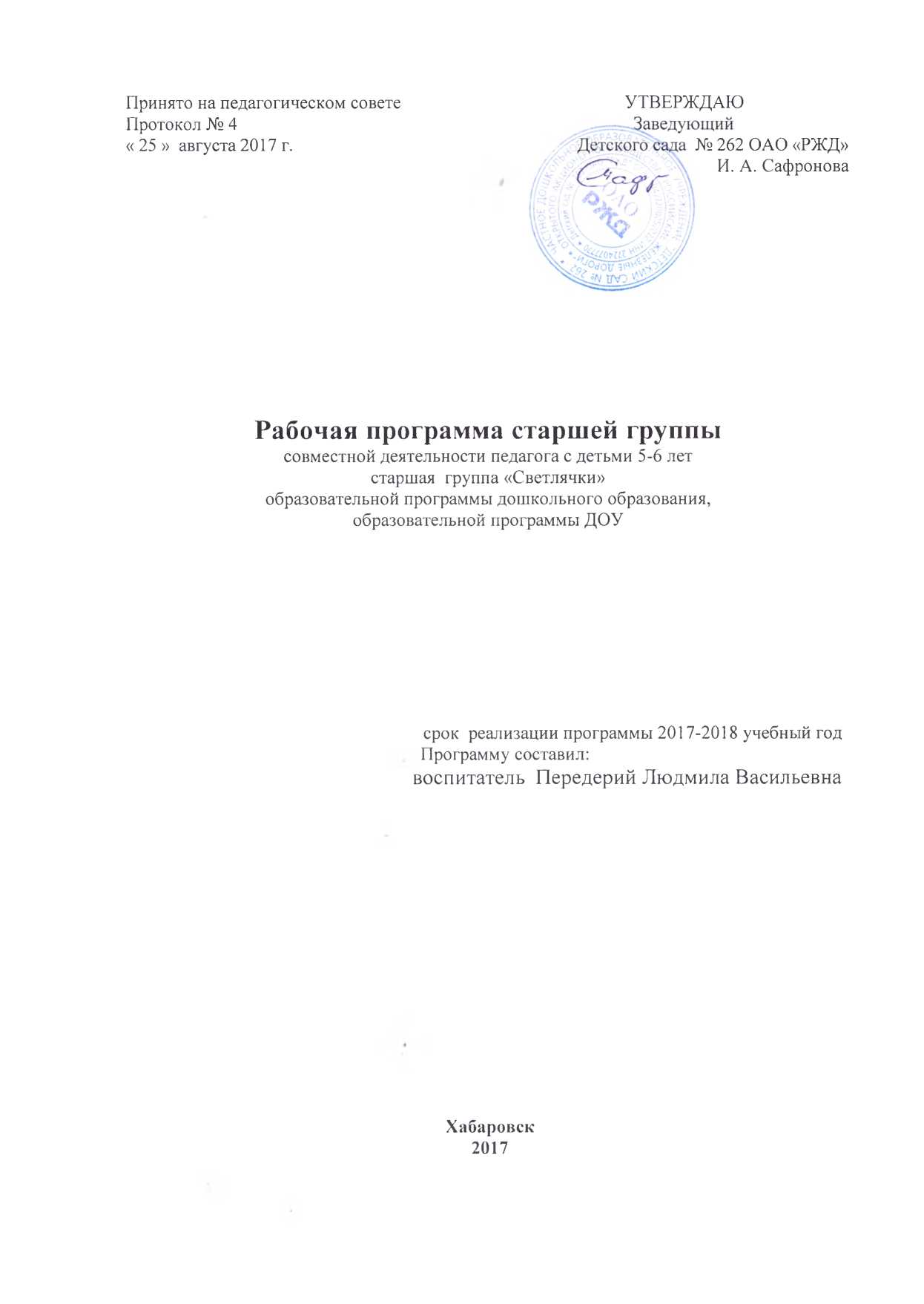 СОДЕРЖАНИЕДиагностика за 2016-2017 учебный годИнтегративные качества являются показателем развития дошкольника в личностном, интеллектуальном и физическом планах и позволяют ему самостоятельно решать жизненные задачи, адекватные возрасту. Для осуществления изучения процесса достижения детьми 4-7 лет планируемый промежуточных и итоговых результатов освоения основной общеобразовательной программы дошкольного образования необходима организация психолого-педагогического мониторинга.        Для реализации различных видов деятельности использую интегративный подход в процессе образовательной деятельности, что побуждает воспитанников к активному познанию окружающей действительности, осмыслению и нахождению причинно-следственных связей, развитию логики, мышления, коммуникативных способностей. Стараюсь развивать физические качества детей через физкультминутки, дидактические игры с элементами движения, подвижные игры с элементами развития речи, математики, конструирования и т. д., сформировать потребность в двигательной активности.      Развиваю у детей познавательный интерес, тренирую способность применять самостоятельно усвоенные знания и способы деятельности, умение слушать взрослого и выполнять его инструкции, слушать и вступать в диалог, участвовать в коллективном обсуждении проблем, строить продуктивное взаимодействие  и сотрудничество со сверстниками и взрослыми.      Развиваю способность оценить свое поведение, стараюсь развивать коммуникативные навыки - это учет позиций других людей, партнера по общению или деятельности.     Активно привлекаю родителей для закрепления и расширения полученных знаний у детей.      Результаты мониторинга показали, что развитие интегративных качеств детей соответствует норме, а по некоторым показателям даже ее превышают..Средний балл результатов мониторинга по интегративным качествам воспитанников.      Общие показатели сформированности интегративных качеств у моих воспитанников по сравнению с 2016 к 2017 году повысились благодаря целенаправленному использованию интегративного подхода при организации образовательного процесса, который основывался на адекватных возрасту формах работы с детьми.Динамика показателей сформированности интегративных качеств.      Таким образом, прослеживается положительная динамика в развитии интегративных качеств моих воспитанников. Результаты высокие. Динамика достижений каждого ребенка значительна.«Динамика развития необходимых умений и навыков» (по результатам диагностики).      На протяжении всего 2016-2017 учебного года отслеживала и анализировала умения и навыки в игровой, трудовой, двигательной, познавательной, художественно-эстетической деятельности и коммуникации.  Для получения данных использовала такие методы, как наблюдение, тестовые задания, игровые ситуации, беседы с родителями. При анализе игровой деятельности рассматривала такие показатели, как сформированность сюжетно- ролевой игры. В процессе игры применяла принцип моделирования ситуации общения, создание положительного отношения к взаимодействию ребенка с партнером, что позволило научить детей корректно отстаивать свою позицию, договариваться с партнером, понимать, что их мнение значимо.      При анализе по физическому развитию  рассматривала такие показатели, как         представления детей о значении частей тела и органов чувств для жизни и здоровья человека;- о важных компонентах здорового образа жизни и факторах, разрушающих здоровье; о роли гигиены и режима дня; - знания техники безопасности, правила поведения при занятии спортом, о пользе закаливающих процедур.     При анализе познавательно-исследовательской деятельности  опиралась на умение детей выполнять ряд последовательных действий, на применение обобщенных способов обследования объектов с помощью сенсорных эталонов; на их характер экспериментальных действий; на их умение созерцать предметы и явления ; при анализе художественно- эстетической деятельности на сформированность эмоциональной восприимчивости, эмоционального отклика на произведения, на развитие интересов к различным видам изобразительной и конструктивной деятельности.     При анализе социально-коммуникативной деятельности рассматривала сформированность личностного отношения ребенка к соблюдению моральных норм, умение оценивать свои поступки и поступки сверстников; оценивала словарь вежливости; сформированность интереса к учебной деятельности и желание учиться.     После обработки результатов и выведенных показателей диагностики в  развитии у детей необходимых умений и навыков наблюдается положительная динамика(%).Средний показатель диагностики по развитию у детей умений и навыков.Динамика развития умений и навыков.     Таким образом,  значительно прослеживается рост развития моих воспитанников. А именно, показатель с низким уровнем вообще отсутствует, а с высоким уровнем развития увеличился с 15 до 78 %.«Формирование социально-личностной мотивации воспитанников к образовательному процессу»Процесс формирования социально-личностного развития дошкольников проводила через все виды деятельности, а именно : - через игровую деятельность давала детям возможность почувствовать себя равноправными членами, развивала уверенность в собственных силах, в способности получать реальный результат;- через исследовательскую деятельность предоставляла детям возможность  самостоятельно находить решения или опровержения собственных представлений;- через изобразительную деятельность позволяла ребятам с помощью работ фантазировать, вживаться в мир взрослых, познавать его и принимать в нем участие;- через предметную удовлетворяла познавательные интересы детей в определенный период, помогала ориентироваться в окружающем мире;- через наблюдения обогащала опыт ребят, постоянно стимулировала развитие познавательных интересов, закрепляла социальные чувства;-  через коммуникативную деятельность (общение) объединяла ребенка и взрослого, удовлетворяла разнообразные потребности в эмоциональной близости с взрослым, в его поддержке и оценке;- через проектную деятельность  активизировала самостоятельную деятельность ребенка, обеспечивала объединение и интеграцию разных видов деятельности;- через конструктивную деятельность предоставляла возможность формировать сложные мыслительные действия, развивать творческое воображение, механизмы управления собственным поведением.        Проанализировав все свои наблюдения и  проведенного мною мониторинга по вопросу формирования социально-личностной мотивации моих воспитанников, показатели следующие:Динамика показателей роста повышения любознательности и активности детей. На основании вышеуказанной таблицы мониторинга приведенная диаграмма показала значительный рост повышения любознательности и активности у моих воспитанниковв любом виде деятельности.ВЫВОДЫ От рождения человек щедро наделен природой. И в первую очередь, это касается возможности развиваться. Каждый ребенок может достичь огромных успехов в различных видах деятельности. Главное - это не упустить возможность интенсивно развивать способности ребенка еще в дошкольном возрасте. Интенсивному развитию способностей способствует рост активности дошкольников - а  это и разнообразие видов его деятельности, и желание ребенка попробовать себя в разных начинаниях.       В 4 годы активность вырастает в склонности к играм, фантазированию. Для того, чтобы способности у ребенка успешно развивались, нужно создать условия для их развития. Всестороннее развитие способностей предполагает не только через образовательную деятельность, но и через  активные занятия в спортивных секциях, художественных студиях, танцевальных коллективах.ТАКИМ ОБРАЗОМ :Считаю, что главным в процессе обучения и воспитания детей должны быть знания педагога, глубокая культура, уважение и любовь к человеку – это определяет характер взаимоотношений с воспитанниками.      Основой своей профессии считаю любовь к детям, душевность и доброжелательность, доверие, справедливость, уравновешенность, внимательность, ответственность; профессиональное знание предмета, владение его методами и формами организации.Мои принципы:- не быть назойливой: у каждого свой мир интересов и увлечений;- давать детям больше самостоятельности и права выбора;- не развлекательность, а занимательность и увлечение как основа эмоционального тона занятия;-«скрытая» дифференциация воспитанников по учебным возможностям, интересам, особенностям и склонностям;- уметь вставать на позицию ребенка, видеть в нем личность, индивидуальность;- помогать ребенку быть социально значимым и успешным;- предоставляя требования к воспитанникам, проверь, соответствуешь ли им сам;-все новое- это интересно!1.ЦЕЛЕВОЙ  РАЗДЕЛ1.1. Пояснительная запискаНастоящая рабочая программа разработана на основе примерной основной общеобразовательной программы дошкольного образования «ОТ РОЖДЕНИЯ ДО ШКОЛЫ» под ред. Н. Е. Вераксы, Т. С.Комаровой, М.А. Васильевой, образовательной программы ДОУ - в соответствии с ФГОС к структуре основной общеобразовательной программы дошкольного образования для детей старшего дошкольного возраста (с 5 до 6 лет).Рабочая программа определяет содержание и организацию образовательной деятельности детей старшей  группы с 5 до 6 лет, и направлена на формирование общей культуры, развитие физических, интеллектуальных и личностных качеств, формирование предпосылок учебной деятельности, обеспечивающих социальную успешность, сохранение и укрепление здоровья детей.Реализация рабочей программы осуществляется в процессе разнообразных видов деятельности:1. Образовательная деятельность, осуществляемая в процессе организации различных видов детской деятельности (игровой, коммуникативной, трудовой, познавательно-исследовательской, продуктивной, музыкально-художественной, чтения)2. Образовательная деятельность, осуществляемая в ходе режимных моментов.3. Самостоятельная деятельность детей.4. Взаимодействие с семьями детей по реализации рабочей программы.Таким образом, решение программных задач осуществляется в совместной деятельности взрослых и детей и самостоятельной деятельности детей не только в рамках организованной образовательной деятельности, но и при проведении режимных моментов в соответствии со спецификой дошкольного образования.Содержание рабочей программы включает совокупность образовательных областей, которые обеспечивают разностороннее развитие детей с учетом их возрастных и индивидуальных особенностей по основным направлениям: физическому, социально-коммуникативному, познавательно-речевому и художественно-эстетическому развитию.Данная рабочая программа разработана в связи с внедрением ФГОС в образовательный процесс ДОО.Срок реализации Программы – 1 год (2017-2018учебный год) 1.1.1 Актуальность.     Рабочая программа предназначена для организации образовательной деятельности с детьми старшей  группы (дети 5 - 6 лет).Основу примерной рабочей программы составляет подбор материала для развернутого перспективного планирования, составленного по программе дошкольного образования «От рождения до школы» под редакцией Н. Е. Вераксы, Т. С. Комаровой, М. А. Васильевой.В программе на первый план выдвигается развивающая функция образования, обеспечивающая становление личности ребенка и ориентирующая на его индивидуальные особенности.     При разработке программы учитывалось комплексное решение задач по охране жизни и укреплению здоровья детей, всестороннее воспитание, обогащение развития на основе организации разнообразных видов детской деятельности.В программе комплексно представлены все основные содержательные линии воспитания, обучения и развития ребенка.Основной формой образовательной деятельности является занимательное дело, в процессе которого широко используются разнообразные игры, упражнения и игровые ситуации, демонстрационные картины и таблицы, раздаточный материал.Знания, умения и навыки детей закрепляются в процессе повседневного общения с дошкольниками, во время прогулок, игр, самостоятельной деятельности1.1.2 Нормативные документыРабочая программа разработана в соответствии со следующими нормативными документами:В сфере образования:Федеральный уровень1. Федеральный закон № 273-ФЗ от 29.12.2012 «Об образовании в РФ»2. Приказ Министерства образования и науки РФ от 17 октября . № 1155 «Об утверждении федерального государственного образовательного стандарта дошкольного образования» (зарегистрировано в Минюсте РФ 14 ноября ., № 30384).3. Приказ Министерства образования и науки РФ от 30 августа . № 1014 «Об утверждении Порядка организации и осуществления образовательной деятельности по основным общеобразовательным программам – образовательным программам дошкольного образования».4. Приказ Министерства образования и науки РФ от 8 апреля . № 293 «Об утверждении Порядка приема на обучение по образовательным программам дошкольного образования» (зарегистрировано в Минюсте РФ 12 мая ., № 32220, вступил в силу 27 мая .).5. Приказ Министерства труда и социальной защиты  РФ от 18.10.2013№ 544н «Об утверждении профессионального стандарта  «Педагог (педагогическая деятельность в сфере дошкольного, начального общего, основного общего, среднего общего образования) (воспитатель – учитель).6. «Санитарно – эпидемиологические требования к устройству, содержанию и организации режима работы в дошкольных организациях « 2.4.1.3049-13 №26 от 15.05.2013.Документы учредителя1.Программа поликультурного образования в негосударственных образовательных учреждениях ОАО «РЖД».Уровень ДОО1.Устав Частного дошкольного образовательного учреждения Детский сад № 262 открытого акционерного общества «Российские железные дороги».2.Положение о рабочей программе педагога Частного дошкольного образовательного учреждения Детский сад № 262 открытого акционерного общества «Российские железные дороги».3.Основная образовательная программа Частного дошкольного образовательного дошкольного учреждения Детский сад № 262 открытого акционерного общества «Российские железные дороги».4.Годовой план работы Частного дошкольного образовательного дошкольного учреждения Детский сад № 262 открытого акционерного общества «Российские железные дороги».5. Комплексно- тематический план группы «Светлячки».1.1.3 Цели и задачи рабочей программы.Цель программы - создание благоприятных условий для полноценного проживания ребенком дошкольного детства, формирование основ базовой культуры личности, всестороннее развитие психических и физических качеств в соответствии с возрастными и индивидуальными особенностями, подготовка к жизни в современном обществе, к обучению в школе, обеспечение безопасности жизнедеятельности дошкольника. Задачи рабочей программы:1.Охрана и укрепление физического и психического здоровья детей, в том числе их эмоционального благополучия;2.Обеспечение равных возможностей для полноценного развития каждого ребенка в период дошкольного детства независимо от места жительства, пола, нации, языка, социального статуса, психофизиологических и других особенностей (в том числе ограниченных возможностей здоровья);3.Обеспечение преемственности целей, задач и содержания образования, реализуемых в рамках образовательных программ различных уровней (далее - преемственность основных образовательных программ дошкольного и начального общего образования);4.Создание благоприятных условий развития детей в соответствии с их возрастными и индивидуальными особенностями и склонностями, развития способностей и творческого потенциала каждого ребенка как субъекта отношений с самим собой, другими детьми, взрослыми и миром;5.Объединение обучения и воспитания в целостный образовательный процесс на основе духовно-нравственных и социокультурных ценностей и принятых в обществе правил и норм поведения в интересах человека, семьи, общества;6.Формирование общей культуры личности детей, в том числе ценностей здорового образа жизни, развития их социальных, нравственных, эстетических, интеллектуальных, физических качеств, инициативности, самостоятельности и ответственности ребенка, формирования предпосылок учебной деятельности;7.Обеспечение вариативности и разнообразия содержания Программ и организационных форм дошкольного образования, возможности формирования Программ различной направленности с учетом образовательных потребностей, способностей и состояния здоровья детей;8.Формирование социокультурной среды, соответствующей возрастным, индивидуальным, психологическим и физиологическим особенностям детей;9.Обеспечение психолого-педагогической поддержки семьи и повышения компетентности родителей (законных представителей) в вопросах развития и образования, охраны и укрепления здоровья детей.Задачи ДОО-1.Способствовать природному процессу умственного и физического развития детей через организацию игровой, коммуникативной, познавательно- исследовательской, трудовой и продуктивной деятельности.2.Обеспечить психолого- педагогическое сопровождение работы по освоению образовательных областей(физическое, социально- коммуникативное, познавательное, речевое, художественно- эстетическое).3.Реализовать формы организации совместной взросло- детской(партнерской) в ходе организованной образовательной деятельности(ООД), самостоятельной деятельности(СД), режимных моментах, работе с родителями.Принципы и подходы к формированию рабочей программыПри построении рабочей программы учитываются следующие принципы:1.Соответствие принципу развивающего образования, целью которого является развитие ребенка;2.Сочетание принципа научной обоснованности и практической применимости (содержание рабочей программы должно соответствовать основным положениям возрастной психологии и дошкольной педагогики);3.Отвечает критериям полноты, необходимости и достаточности (позволять решать поставленные цели и задачи только на необходимом и достаточном материале, максимально приближаться к разумному «минимуму»); 4.Обеспечение единства воспитательных, развивающих и обучающих целей и задач процесса образования детей дошкольного возраста, в процессе реализации которых формируются такие знания, умения и навыки, которые имеют непосредственное отношение к развитию детей дошкольного возраста; строится с учетом принципа интеграции образовательных областей в соответствии с возрастными возможностями и особенностями воспитанников, спецификой и возможностями образовательных областей;5.Основывается на комплексно - тематическом принципе построения образовательного процесса; 6.Предусматривает решение программных образовательных задач в совместной деятельности взрослого и детей и самостоятельной деятельности детей не только в рамках непосредственно образовательной деятельности, но и при проведении режимных моментов в соответствии со спецификой дошкольного образования; 7.Предполагает построение образовательного процесса на адекватных возрасту формах работы с детьми. Основной формой работы с детьми дошкольного возраста и ведущим видом деятельности для них является игра; 8.Обеспечение осуществления образовательного процесса в двух основных организационных моделях, включающих: совместную деятельность взрослого и детей, самостоятельную деятельность детей;9.Учитывание гендерную специфику развития детей дошкольного возраста;10.Направленность на взаимодействие с семьей в целях осуществления полноценного развития ребенка, создания равных условий образования детей дошкольного возраста независимо от материального достатка семьи, места проживания, языковой и культурной среды, этнической принадлежности.1.1.5 Возрастные особенности детей 5 - 6 летДети шестого года жизни уже могут распределять роли до начала игры и строить свое поведение, придерживаясь роли. Игровое взаимодействие сопровождается речью, соответствующей и по содержанию, и интонационно взятой роли. Речь, сопровождающая реальные отношения детей, отличается от ролевой речи. Дети начинают осваивать социальные отношения и понимать подчиненность позиций в различных видах деятельности взрослых, одни роли становятся для них более привлекательными, чем другие. При распределении ролей могут возникать конфликты, связанные с субординацией ролевого поведения. Наблюдается организация игрового пространства, в котором выделяются смысловой «центр» и «периферия». (В игре «Больница» таким центром оказывается кабинет врача, в игре «Парикмахерская» — зал стрижки, а зал ожидания выступает в качестве периферии игрового пространства.) Действия детей в играх становятся разнообразными.Развивается изобразительная деятельность детей. Это возраст наиболее активного рисования. В течение года дети способны создать до двух тысяч рисунков. Рисунки могут быть самыми разными по содержанию: это и жизненные впечатления детей, и воображаемые ситуации, и иллюстрации к фильмам и книгам. Обычно рисунки представляют собой схематичные изображения различных объектов, но могут отличаться оригинальностью композиционного решения, передавать статичные и динамичные отношения. Рисунки приобретают сюжетный характер; достаточно часто встречаются многократно повторяющиеся сюжеты с небольшими или, напротив, существенными изменениями. Изображение человека становится более детализированным и пропорциональным. По рисунку можно судить о половой принадлежности и эмоциональном состоянии изображенного человека.Конструирование характеризуется умением анализировать условия, в которых протекает эта деятельность. Дети используют и называют различные детали деревянного конструктора. Могут заменить детали постройки в зависимости от имеющегося материала. Овладевают обобщенным способом обследования образца. Дети способны выделять основные части предполагаемой постройки. Конструктивная деятельность может осуществляться на основе схемы, по замыслу и по условиям. Появляется конструирование в ходе совместной деятельности.Дети могут конструировать из бумаги, складывая ее в несколько раз (два, четыре, шесть сгибаний); из природного материала. Они осваивают два способа конструирования: 1. От природного материала к художественному образу (ребенок «достраивает» природный материал до целостного образа, дополняя его различными деталями); 2. От художественного образа к природному материалу (ребенок подбирает необходимый материал, для того чтобы воплотить образ).Продолжает совершенствоваться восприятие цвета, формы и величины, строения предметов; систематизируются представления детей. Они называют не только основные цвета и их оттенки, но и промежуточные цветовые оттенки; форму прямоугольников, овалов, треугольников. Воспринимают величину объектов, легко выстраивают в ряд — по возрастанию или убыванию — до 10 различных предметов.Однако дети могут испытывать трудности при анализе пространственного положения объектов, если сталкиваются с несоответствием формы и их пространственного расположения. Это свидетельствует о том, что в различных ситуациях восприятие представляет для дошкольников известные сложности, особенно если они должны одновременно учитывать несколько различных и при этом противоположных признаков.В старшем дошкольном возрасте продолжает развиваться образное мышление. Дети способны не только решить задачу в наглядном плане, но и совершить преобразования объекта, указать, в какой последовательности объекты вступят во взаимодействие и т. д. Однако подобные решения окажутся правильными только в том случае, если дети будут применять адекватные мыслительные средства. Среди них можно выделить схематизированные представления, которые возникают в процессе наглядного моделирования; комплексные представления, отражающие представления детей о системе признаков, которыми могут обладать объекты, а также представления, отражающие стадии преобразования различных объектов и явлений (представления о цикличности изменений): представления о смене времен года, дня и ночи, об увеличении и уменьшении объектов в результате различных воздействий, представления о развитии т. д. Кроме того, продолжают совершенствоваться обобщения, что является основой словесно-логического мышления. В дошкольном возрасте у детей еще отсутствуют представления о классах объектов. Дети группируют объекты по признакам, которые могут изменяться, однако начинают формироваться операции логического сложения и умножения классов. Так, например, старшие дошкольники при группировке объектов могут учитывать два признака: цвет и форму (материал) и т. д.Как показали исследования отечественных психологов, дети старшего дошкольного возраста способны рассуждать и давать адекватные причинные объяснения, если анализируемые отношения не выходят за пределы их наглядного опыта.Развитие воображения в этом возрасте позволяет детям сочинять достаточно оригинальные и последовательно разворачивающиеся истории. Воображение будет активно развиваться лишь при условии проведения специальной работы по его активизации.Продолжают развиваться устойчивость, распределение, переключаемость внимания. Наблюдается переход от непроизвольного к произвольному вниманию.Продолжает совершенствоваться речь, в том числе ее звуковая сторона.Дети могут правильно воспроизводить шипящие, свистящие и сонорные звуки. Развиваются фонематический слух, интонационная выразительность речи при чтении стихов в сюжетно-ролевой игре и в повседневной жизни.Совершенствуется грамматический строй речи. Дети используют практически все части речи, активно занимаются словотворчеством. Богаче становится лексика: активно используются синонимы и антонимы.Развивается связная речь. Дети могут пересказывать, рассказывать по картинке, передавая не только главное, но и детали.Достижения этого возраста характеризуются распределением ролей в игровой деятельности; структурированием игрового пространства; дальнейшим развитием изобразительной деятельности, отличающейся высокой продуктивностью; применением в конструировании обобщенного способа обследования образца; усвоением обобщенных способов изображения предметов одинаковой формы.Восприятие в этом возрасте характеризуется анализом сложных форм объектов; развитие мышления сопровождается освоением мыслительных средств (схематизированные представления, комплексные представления, представления о цикличности изменений); развиваются умение обобщать, причинное мышление, воображение, произвольное внимание, речь, образ Я.ФИЗИЧЕСКОЕ РАЗВИТИЕ.В этом возрасте продолжается рост всех органов и систем, сохраняется потребность в движении. Двигательная сфера ребенка характеризуется позитивными изменениями мелкой и крупной моторики. Развиваются ловкость, координация движений. Дети в этом возрасте лучше удерживают равновесие. Перешагивают через небольшие преграды.      Усложняются игры с мячом.активность становится целенаправленной, отвечает индивидуальному опыту и интересу, движения становятся осмысленными, мотивированными и управляемыми. Сохраняется высокая эмоциональная значимость процесса деятельности для ребенка, неспособность завершить ее по первому требованию. Появляется способность к регуляции двигательной активности. У детей появляется интерес к познанию себя, своего тела, его строения, возможностей. У детей возникает потребность действовать совместно, быстро, ловко, в едином для всех детей темпе; соблюдать определенные интервалы во время передвижения в разных построениях, быть ведущим.      Повышается уровень функциональных возможностей.В 5- 6 лет у детей совершенствуются культурно-гигиенические навыки (хорошо освоен алгоритм умывания, одевания, приема пищи) : они аккуратны во время еды, умеют правильно надевать обувь, убирают на место свою одежду, игрушки, книги. В элементарном самообслуживании (одевание, раздевание, умывание и др.) проявляется самостоятельность ребенка.      СОЦИАЛЬНО- ЛИЧНОСТНОЕ РАЗВИТИЕ.     К 5 годам у детей возрастает интерес и потребность в общении, особенно со сверстниками, осознание своего положения среди них.      В игровой деятельности детей старшего дошкольного возраста появляются ролевые взаимоотношения. Ребенок приобретает способы взаимодействия с другими людьми. Использует речь и другие средства общения для удовлетворения разнообразных потребностей. Лучше ориентируется в человеческих отношениях: способен заметить эмоциональное состояние близкого взрослого, сверстника, проявить внимание и сочувствие.У детей формируется потребность в уважении со стороны взрослого, для них оказывается чрезвычайно важной его похвала. Это приводит к их повышенной обидчивости на замечания. Повышенная обидчивость представляет собой возрастной феномен. Совершенствуется умение пользоваться установленными формами вежливого обращения.В игровой деятельности появляются ролевые взаимодействия. Они указывают на то, что дошкольники начинают отделять себя от принятой роли. В процессе игры роли могут меняться. В этом возрасте начинают появляться постоянные партнеры по игре. В общую игру может вовлекаться от двух до пяти детей, а продолжительность совместных игр составляет в среднем 20-25 мин.Ребенок начитает регулировать свое поведение в соответствии с принятыми в обществе нормами; умеет довести начатое дело до конца (соорудить конструкцию, убрать игрушки, правила игры и т. п.) -проявление произвольности.У детей начинает формироваться способность контролировать свои эмоции в движении, чему способствует освоение ими языка эмоций (гаммы переживаний, настроений). Эмоциональность пятилетнего ребенка отличается многообразием способов выражения своих чувств: радости, грусти, огорчения, удовольствия. Ребенок способен проявить сочувствие, сопереживание, которое лежит в основе нравственных поступков.	К 5-ти годам в элементарном выполнении отдельных поручений (дежурство по столовой, уход за растениями и животными) проявляется самостоятельность.      ПОЗНАВАТЕЛЬНО- РЕЧЕВОЕ РАЗВИТИЕ.Изменяется содержание общения ребенка и взрослого. Оно выходит за пределы конкретной ситуации, в которой оказывается ребенок. Ведущим становится познавательный мотив. Информация, которую ребенок получает в процессе общения, может быть сложной и трудной для понимания, но она вызывает интерес.В речевом развитии детей 5- 6 лет улучшается произношение звуков (кроме сонорных) и дикция. Речь становится предметом активности детей. Они удачно имитируют голоса животных, интонационно выделяют речь тех или иных персонажей. Интерес вызывают ритмическая структура речи, рифмы. Развивается грамматическая сторона речи. Дети занимаются словотворчеством на основе грамматических правил. Речь детей при взаимодействии друг с другом носит ситуативный характер, а при общении со взрослым становится внеситуативной.В познавательном развитии 5- 6 летних детей характерна высокая мыслительная активность. 5-ти летние «почемучки» интересуются причинно-следственными связями в разных сферах жизни (изменения в живой и неживой природе, происхождение человека), профессиональной деятельностью взрослых и др., то есть начинает формироваться представление о различных сторонах окружающего мира. К 5-ти годам более развитым становится восприятие. Дети оказываются способными назвать форму, на которую похож тот или иной предмет. Они могут вычленять в сложных объектах простые формы и из простых форм воссоздавать сложные объекты. Дети способны упорядочить группы предметов по сенсорному признаку –величине, цвету; выделить такие параметры, как высота, длина и ширина. Совершенствуется ориентация в пространстве. Возрастает объем памяти. Дети запоминают до 7-8 названий предметов. Начинает складываться произвольное запоминание: дети способны принять задачу на запоминание, помнят поручения взрослых, могут выучить небольшое стихотворение и т.д. Начинает развиваться образное мышление. Дети оказываются способными использовать простыне схематизированные изображения для решения несложных задач. Увеличивается устойчивость внимания. Ребенку оказывается доступной сосредоточенная деятельность в течение 20- 25 минут.Усложняется конструирование. Постройки могут включать 5-6 деталей. Формируются навыки конструирования по собственному замыслу, а также планирование последовательности действий.ХУДОЖЕСТВЕННО- ЭСТЕТИЧЕСКОЕ РАЗВИТИЕ.На шестом году жизни ребенок осознаннее воспринимает произведения художественно-изобразительно-музыкального творчества, легко устанавливает простые причинные связи в сюжете, композиции и т.п., эмоционально откликается на отраженные в произведении искусства действия, поступки, события, соотносит увиденное со своими представлениями о красивом, радостном, печальном, злом и т.д. У ребенка появляется желание делиться своими впечатлениями от встреч с искусством, со взрослыми и сверстникамиПродолжает развиваться воображение. Формируются такие его особенности, как оригинальность и произвольность. Дети могут самостоятельно придумать небольшую сказку на заданную тему.       Значительное развитие получает изобразительная деятельность. Рисунки становятся предметным и детализированным. В этом возрасте дети рисуют предметы прямоугольной, овальной формы, простые изображения животных. Дети могут своевременно насыщать ворс кисти краской, промывать по окончании работы. Графическое изображение человека характеризуется наличием туловища, глаз, рта, носа, волос, иногда одежды и ее деталей. Дети могут вырезать ножницами по прямой, диагонали, к 5 годам овладевают приемами вырезывания предметов круглой и овальной формы. Лепят предметы круглой, овальной, цилиндрической формы, простейших животных, рыб, птиц.К 5-ти годам ребенок выполняет элементарные танцевальные движения (пружинка, подскоки, кружение и т.д.). Может петь протяжно, при этом вместе начинать и заканчивать пение. Развитию исполнительской деятельности способствует доминирование в данном возрасте продуктивной мотивации (спеть песню, станцевать танец, сыграть на инструменте). Дети делают первые попытки творчества.1.2.Планируемые результаты освоения программы 1.2.1.Целевые ориентирыв старшей группы  группе (от 5 до 6 лет)ИНТЕГРАТИВНЫЕ КАЧЕСТВА.«Физическиразвитый,овладевшийосновными культурно-гигиеническими навыками»К шестилетнему возрасту при успешном освоении программы достигается следующий уровень развития интегративных качеств ребенка:1.Антропометрические показатели (рост, вес) в норме.2.Владеет соответствующими возрасту основными движениями.3.Сформирована потребность в двигательной активности- проявляет положительные эмоции при физической активности, в самостоятельной двигательной активности.4.проявляет интерес к участию в подвижных играх и физических упражнениях.5.Пользуется физкультурным оборудованием в свободное время.6.Самостоятельно выполняет доступные возрасту гигиенические процедуры.7.Соблюдает элементарные правила поведения во время приема пищи, умывания.8.Имеет элементарные представления о ценности здоровья, пользе закаливания, необходимости соблюдения правил гигиены в повседневной жизни.9.Знает о пользе утренней гимнастики, физических упражнений.10.Имеет элементарные представления о здоровом образе жизни, о зависимостиздоровья от правильного питания.11.Начинает проявлять умения заботиться о своем здоровье.«Любознательный, активный».1.Использует различные источники информации, способствующие обогащению игры (литература, кино, экскурсии).2.проявляет устойчивый интерес к различным видам деятельности: конструированию, изобразительной деятельности, игре.3.проявляет любознательность, интерес к исследовательской деятельности, экспериментированию, к проектной деятельности.«Эмоционально- отзывчивый».1.моционашльно тонко чувствует переживания близких взрослых, детей, персонажей сказок и историй, мультфильмов, художественных фильмов, кукольных спектаклей.2.проявляет эмоциональные отношения к литературным произведениям, выражает свое отношение к конкретному поступку литературного персонажа.3.Понимает скрытые мотивы поведения героев произведения.4.Проявляет чуткость к художественному слову, чувствует ритм и мелодику поэтического текста.5.Проявляет эстетические чувства. Эмоции, эстетический вкус, эстетическое восприятие, интерес к искусству.«Овладение средствами общения и способами взаимодействия со сверстниками».1.Распределяет роли до начала игры и строит свое поведение, придерживаясь роли.2.игровое взаимодействие сопровождает речью, соответствующей и по содержанию, и интонационно взятой роли.3.Речь становится главным средством общения.4.Речь, сопровождающая реальные отношения детей, отличается от ролевой речи.5.Может сочинять оригинальные и последовательно разворачивающиеся истории и рассказывать их сверстникам и взрослым.6.Использует все части речи, активно занимается словотворчеством, использует синонимы и антонимы.7.Умеет делиться с педагогом и другими детьми разнообразными впечатлениями, ссылается на источник полученной информации (рассказ близкого человека, телепередача, посещение театра или выставки).8.проявляет умение поддерживать беседу, высказывать свою точку зрения, согласие или несогласие с ответом товарища.«Способный управлять своим поведением и планировать свои действия на основе первичных представлений, соблюдающий элементарные общепринятые нормы и правила поведения».1.Проявляет умение работать коллективно, договариваться со сверстниками о том, кто какую часть работы будет выполнять.2.Если при распределении ролей в игре возникают конфликты, связанные с субординацией ролевого поведения, решает спорные вопросы и улаживает конфликты с помощью речи: убеждает, доказывает, объясняет.3.Понимает, что надо заботиться о малышах, помогать им, защищать тех, кто слабее.4.Может сам или с небольшой помощью взрослого оценивать свои поступки и поступки сверстников.5.Соблюдает элементарные общепринятые нормы поведения в детском саду, на улице.6.В повседневной жизни сам, без напоминания со стороны взрослого пользуется «вежливыми словами».«Способный решать интеллектуальные и личностные задачи (проблемы), адекватные возрасту».1.Владеет элементарными навыками самообслуживания.2.Ориентируется в окружающем пространстве, понимает смысл пространственных отношений (вверху- внизу, впереди- сзади, слева- справа, между, рядом, около и т.д.).3.Умеет устанавливать последовательность различных событий: что было раньше (сначала), что позже (потом), определять, какой день сегодня, какой был вчера, какой будет завтра.4.Способен конструировать по собственному замыслу.5.Способен использовать простые схематичные изображения для решения несложных задач, строить по схеме, решать лабиринтные задачи.6.Проявляет образное предвосхищение.7.На основе пространственного расположения объектов может сказать, что произойдет в результате их взаимодействия.8.Способен рассуждать и давать адекватные объяснения, если анализируемые отношения не выходят за пределы его наглядного опыта.9.Может самостоятельно придумать небольшую сказку на заданную тему.10.Умеет самостоятельно находить интересное для себя занятие.«Имеющий первичные представления о себе, семье, обществе, государстве, мире и природе».1.Знает и называет свое имя и фамилию, имена и отчества родителей.2.Знает, где работают родители, как важен для общества их труд.3.Знает семейные праздники, имеет постоянные обязанности по дому.4.Может рассказать о своем родном городе (поселке, селе). Назвать улицу, на которой живет.5.Знает, что Российская Федерация- огромная многонациональная страна, что Москва- столица нашей Родины; имеет представления о геральдике России.6.Имеет представления о российской армии, огодам В.О.В., о Дне Победы.«Овладевший универсальными предпосылками учебной деятельности».1.Имеет навыки организационного поведения в детском саду, дома, на улице.2.Способен принять задачу на запоминание, помнит поручение взрослого, может выучить небольшое стихотворение.4.Умеет связно, последовательно и выразительно пересказывать небольшие сказки, рассказы.5.Способен удерживать в памяти при выполнении каких- либо действий несложное условие.6.Способен сосредоточенно действовать в течение 15- 25 минут.7.Проявляет ответственность за выполнение трудовых поручений.8.Проявляет стремление радовать взрослых хорошими поступками.«Овладевший необходимыми умениями и навыками».У ребенка сформированы умения и навыки, необходимые для осуществления различных видов деятельности.Образовательная область.«Физическое развитие».1.Умеет ходить и бегать легко, ритмично, сохраняя правильную осанку, направление и темп.2.Умеет лазать по гимнастической стенке (высота2,5 м) с изменением темпа.3.Может прыгать на мягкое покрытие (высота ), прыгать в обозначенное место с высоты , прыгать в длину с места (не менее ),
с разбега (не менее ), в высоту с разбега (не менее ), прыгать через короткую и длинную скакалку4.Умеет метать предметы правой и левой рукой на расстояние 5-, в вертикальную и горизонтальную цель с расстояния 3-, сочетать замах с броском, бросать мяч вверх, о землю и ловить его одной рукой, отбивать мяч на месте не менее 10 раз, в ходьбе (расстояние ).
5.Владеет школой мяча. Выполняет упражнения на статическое и динамическое равновесие.6.Умеет перестраиваться в колонну по трое, четверо; равняться, размыкаться в колонне, шеренге; выполнять повороты направо, налево, кругом. 7.Ходит на лыжах скользящим шагом на расстояние около ; ухаживает за лыжами.
Умеет кататься на самокате. «Приобщение к здоровому образу жизни».1.Умеет быстро, аккуратно одеваться и раздеваться, соблюдать порядок в своем шкафу.
2.Имеет навыки опрятности (замечает непорядок в одежде, устраняет его при
небольшой помощи взрослых).3.Сформированы элементарные навыки личной гигиены (самостоятельно чистит зубы, моет руки перед едой; при кашле и чихании закрывает рот и нос платком).4.Владеет простейшими навыками поведения во время еды, пользуется вилкой, ножом.5.Имеет начальные представления о составляющих (важных компонентах) здорового образа жизни (правильное питание, движение, сон) и факторах, разрушающих здоровье.8.Участвует в упражнениях с элементами спортивных игр: городки, бадминтон, футбол, хоккей.6.Знает о значении для здоровья человека ежедневной утренней гимнастики, закаливания организма, соблюдения режима дня.«Социально- коммуникативное развитие».1.Договаривается с партнерами, во что играть, кто кем будет в игре; подчиняется правилам игры.2.Умеет разворачивать содержание игры в зависимости от количества играющих детей.3.В дидактических играх оценивает свои возможности и без обиды воспринимает проигрыш. Объясняет правила игры сверстникам.4.После просмотра спектакля может оценить игру актера (актеров), используемые средства художественной выразительности и элементы художественного оформления постановки.5.Имеет в творческом опыте несколько ролей, сыгранных в спектаклях в детском саду и домашнем театре. 6.Умеет оформлять свой спектакль, используя разнообразные материалы (атрибуты, подручный материал, поделки).Продуктивная деятельность:1.Умеет анализировать образец постройки.2.Может планировать этапы создания собственной постройки, находить конструктивные решения.«Познавательное развитие».3.Создает постройки по рисунку.«Формирование элементарно- математических представлений».1.Считает (отсчитывает) в пределах 10.2.Правильно пользуется количественными и порядковыми числительными (в пределах 10).3. Отвечает на вопросы: «Сколько?», «Который по счету?»4.Уравнивает неравные группы предметов двумя способами (удаление и добавление единицы).5.Сравнивает предметы на глаз (по длине, ширине, высоте, толщине); проверяет точность определений путем наложения или приложения.6.Размещает предметы различной величины (до 7-10) в порядке возрастания, убывания их длины, ширины, высоты, толщины.7.Выражает словами местонахождение предмета по отношению к себе, другим предметам.Знает некоторые характерные особенности знакомых геометрических фигур (количество углов, сторон; равенство, неравенство сторон).8.Называет утро, день, вечер, ночь; имеет представление о смене частей суток.4.Умеет работать коллективно.9.Называет текущий день недели.«Формирование целостной картины мира».1.Различает и называет виды транспорта, предметы, облегчающие труд человека в быту.2.Классифицирует предметы, определяет материалы, из которых они сделаны.3.Знает название родного города (поселка), страны, ее столицу.4.Называет времена года, отмечает их особенности.5.Знает о взаимодействии человека с природой в разное время года.6.Знает о значении солнца, воздуха и воды для человека, животных, растений.7.Бережно относится к природе.«Речевое развитие. Чтение художественной литературы».1.Знает 2-3 программных стихотворения (при необходимости следует напомнить ребенку первые строчки), 2-3 считалки, 2-3 загадки. 2.Называет жанр произведения. 4.Называет любимого детского писателя, любимые сказки и рассказы.5.Может участвовать в беседе.  Умеет аргументированно и доброжелательно оценивать ответ, высказывание сверстника.6.Составляет по образцу рассказы по сюжетной картине, по набору картинок; последовательно, без существенных пропусков пересказывает небольшие литературные произведения.3.Драматизирует небольшие сказки, читает по ролям стихотворения. 7.Определяет место звука в слове.  8.Умеет подбирать к существительному несколько прилагательных; заменять слово другим словом со сходным значением.Рисование.1.Создает изображения предметов (с натуры, по представлению); сюжетные изображения.2.Использует разнообразные композиционные решения, изобразительные материалы.«Художественно- эстетическое развитие».3.Использует различные цвета и оттенки для создания выразительных образов. 4.Выполняет узоры по мотивам народного декоративно-прикладного искусства.Лепка.1.Лепит с натуры и по представлению знакомые предметы.2.Передает в лепке выразительность образа (фигуры человека и животных в движении) используя стеку.3.Владеет разнообразными методами и приемами лепки.4.Использует дополнительный материал для выразительности работ.Аппликация.1.Создает изображения, преобразовывая одни геометрические фигуры в другие, создавая из них композиции.2.Вырезывает фигуры или их детали из бумаги, сложенной гармошкой.3.Пользуется в работе методом обрывания.4.Бережно и аккуратно относится к материалам.                         2. Содержательный раздел Программы2.1. Описание образовательной деятельности в соответствии с направлениями развития ребенка и с учетом программ и методических пособий2.1.1. «Социально- коммуникативное развитие»           (содержание психолого- педагогической работы).Социализация, развитие общения, нравственное воспитание:-Способствовать усвоению норм и ценностей, принятых в обществе.-Воспитывать моральные и нравственные качества ребенка, формируя умение правильно оценивать свои поступки и поступки сверстников.-Развивать социально- эмоциональный интеллект, эмоциональную отзывчивость, сопереживания, уважительное и доброе отношение к окружающим.-Развивать готовность детей к совместной деятельности.-Развивать умения договариваться.-Учить самостоятельно разрешать конфликты со сверстниками.«Образ Я».- Расширять представления ребенка об изменении позиции в связи с взрослением (ответственность за младших, уважение и помощь старшим, в том числе пожилым людям и т.д.). - Через символические и образные средства углублять представления ребенка о себе в прошлом, настоящем и будущем.- Расширять традиционные гендерные представления. - Воспитывать уважительное отношение к сверстникам своего и противоположного пола.«Семья».- Углублять представления ребенка о семье и ее истории; о том, где работают родители, как важен для общества их труд. - Поощрять посильное участие детей в подготовке различных семейных праздников.- Приучать к выполнению постоянных обязанностей по дому.«Детский сад».- Продолжать формировать интерес к ближайшей окружающей среде: к детскому саду, дому, где живут дети, участку детского сада и др. -Обращать внимание на своеобразие оформления разных помещений.- Развивать умение замечать изменения в оформлении помещений, учить объяснять причины таких изменений; высказывать свое мнение по поводу замеченных перемен, вносить свои предложения о возможных вариантах оформления. - Подводить детей к оценке окружающей среды.-Вызывать стремление поддерживать чистоту и порядок в группе, украшать ее произведениями искусства, рисунками.-Привлекать к оформлению групповой комнаты, зала к праздникам. -Побуждать использовать созданные детьми изделия, рисунки, аппликации (птички, бабочки, снежинки, веточки с листьями и т. п.).- Расширять представления ребенка о себе как о члене коллектива, формировать активную жизненную позицию через участие в совместной проектной деятельности, взаимодействие с детьми других возрастных групп, посильное участие в жизни дошкольного учреждения.- Приобщать к мероприятиям, которые проводятся в детском саду, в том числе и совместно с родителями (спектакли, спортивные праздники и развлечения, подготовка выставок детских работ).«Родная страна».- Расширять представления о малой Родине. -Рассказывать детям о достопримечательностях, культуре, традициях родного края; о замечательных людях, прославивших свой край.- Расширять представления детей о родной стране, о государственных праздниках (8 Марта, День защитника Отечества, День Победы, Новый год и т.д.). - Воспитывать любовь к Родине.- Формировать представления о том, что Российская Федерация (Россия) – огромная многонациональная страна. - Рассказывать детям о том, что Москва - главный город, столица нашей Родины.-  Познакомить с флагом и гербом России, мелодией гимна.- Расширять представления детей о Российской армии. Воспитывать уважение к защитникам отечества. Рассказывать о трудной, но почетной обязанности защищать Родину, охранять ее спокойствие и безопасность; о том, как в годы войн храбро сражались и защищали нашу страну от врагов прадеды, деды, отцы. - Приглашать в детский сад военных, ветеранов из числа близких родственников детей.-  Рассматривать с детьми картины, репродукции, альбомы с военной тематикой.«Самообслуживание, самостоятельность трудовое воспитание.»«Культурно-гигиенические навыки».- Формировать у детей привычку следить за чистотой тела, опрятностью одежды, прически; самостоятельно чистить зубы, умываться, по мере необходимости мыть руки, следить за чистотой ногтей; при кашле и чихании закрывать рот и нос платком.- Закреплять умение замечать и самостоятельно устранять непорядок в своем внешнем виде.- Совершенствовать культуру еды: умение правильно пользоваться столовыми приборами (вилкой, ножом); есть аккуратно, бесшумно, сохраняя правильную осанку за столом; обращаться с просьбой, благодарить.«Самообслуживание».- Закреплять умение быстро, аккуратно одеваться и раздеваться, соблюдать порядок в своем шкафу (раскладывать одежду в определенные места), опрятно заправлять постель.- Воспитывать умение самостоятельно и своевременно готовить материалы и пособия к занятию, учить самостоятельно раскладывать подготовленные воспитателем материалы для занятий, убирать их, мыть кисточки, розетки для красок, палитру, протирать столы. «Общественно-полезный труд».- Воспитывать у детей положительное отношение к труду, желание выполнять посильные трудовые поручения. Разъяснять детям значимость их труда.- Воспитывать желание участвовать в совместной трудовой деятельности. - Формировать необходимые умения и навыки в разных видах труда. -Воспитывать самостоятельность и ответственность, умение доводить начатое дело до конца. - Развивать творчество и инициативу при выполнении различных видов труда.- Знакомить детей с наиболее экономными приемами работы. -Воспитывать культуру трудовой деятельности, бережное отношение к материалам и инструментам.- Учить оценивать результат своей работы (с помощью взрослого).- Воспитывать дружеские взаимоотношения между детьми; привычку играть, трудиться, заниматься сообща. - Развивать желание помогать друг другу.-Формировать у детей предпосылки (элементы) учебной деятельности. -Продолжать развивать внимание, умение понимать поставленную задачу (что нужно делать), способы ее достижения (как делать); воспитывать усидчивость; учить проявлять настойчивость, целеустремленность в достижении конечного результата.- Продолжать учить детей помогать взрослым поддерживать порядок в группе: протирать игрушки, строительный материал и т. п.- Формировать умение наводить порядок на участке детского сада (подметать и очищать дорожки от мусора, зимой — от снега, поливать песок в песочнице и пр.).- Приучать добросовестно выполнять обязанности дежурных по столовой: сервировать стол, приводить его в порядок после еды.«Труд в природе».- Поощрять желание выполнять различные поручения, связанные с уходом за животными и растениями в уголке природы; обязанности дежурного в уголке природы (поливать комнатные растения, рыхлить почву и т.д.).- Привлекать детей к помощи взрослым и посильному труду в природе: осенью  к уборке овощей на огороде, сбору семян, пересаживанию цветущих растений из грунта в уголок природы; зимой — к сгребанию снега к стволам деревьев и кустарникам, выращиванию зеленого корма для птиц и животных (обитателей уголка природы), посадке корнеплодов, к созданию фигур и построек из снега; весной - к посеву семян овощей, цветов, высадке рассады; летом — к рыхлению почвы, поливке грядок и клумб.«Уважение к труду взрослых».-Расширять представления детей о труде взрослых, результатах труда, его общественнойзначимости. Формировать бережное отношение к тому, что сделано руками человека. Прививать детям чувство благодарности к людям за их труд.«Формирование основ безопасности».«Безопасность на дорогах».-Уточнять знания детей об элементах дороги (проезжая часть, пешеходный переход, тротуар), о движении транспорта, о работе светофора.-Знакомить с названиями ближайших к детскому саду улиц и улиц, на которых живут дети.-Знакомить с правилами дорожного движения, правилами передвижения пешеходов и велосипедистов.-Продолжать знакомить с дорожными знаками: «Дети», «Остановка трамвая», «Остановка автобуса», «Пешеходный переход», «Пункт первой медицинской помощи», «Пункт питания», «Место стоянки», «Въезд запрещен», «Дорожные работы», «Велосипедная дорожка».«Безопасность собственной жизнедеятельности».-Закреплять основы безопасности жизнедеятельности человека.-Продолжать знакомить с правилами безопасного поведения во время игр в разное время года (купание в водоемах, катание на велосипеде, на санках, коньках, лыжах и др.).-Расширять знания об источниках опасности в быту (электроприборы, газовая плита, утюг и др.). -Закреплять навыки безопасного пользования бытовыми предметами.-Уточнять знания детей о работе пожарных, о причинах пожаров, об элементарных правилах поведения во время пожара.- Знакомить с работой службы спасения - МЧС.-Закреплять знания о том, что в случае необходимости взрослые звонят по телефонам «01», «02», «03».-Формировать умение обращаться за помощью к взрослым.-Учить называть свое имя, фамилию, возраст, домашний адрес, телефон.«Безопасное поведение в природе».-Формировать основы экологической культуры и безопасного поведения в природе.-Формировать понятия о том, что в природе все взаимосвязано, что человек не должен нарушать эту взаимосвязь, чтобы не навредить животному и растительному миру.-Знакомить с явлениями неживой природы (гроза, гром, молния, радуга), с правилами поведения при грозе.-Знакомить детей с правилами оказания первой помощи при ушибах и укусах насекомых.«Развитие игровой деятельности».Сюжетно-ролевые игры.-Совершенствовать и расширять игровые замыслы и умениядетей. Формировать желание организовывать сюжетно-ролевые игры. -Поощрять выбор темы для игры; учить развивать сюжет на основе знаний, полученных при восприятии окружающего, из литературных произведений и телевизионных передач, экскурсий, выставок, путешествий, походов.-Учить детей согласовывать тему игры; распределять роли, подготавливать необходимые условия, договариваться о последовательности совместных действий, налаживать и регулировать контакты в совместной игре: договариваться, мириться, уступать, убеждать и т.д. -Учить самостоятельно разрешать конфликты, возникающие в ходе игры. -Способствовать укреплению устойчивых детских игровых объединений.-Продолжать формировать умение согласовывать свои действия с действиями партнеров, соблюдать в игре ролевые взаимодействия и взаимоотношения. -Развивать эмоции, возникающие в ходе ролевых и сюжетных игровых действий с персонажами.-Учить усложнять игру путем расширения состава ролей, согласования и прогнозирования ролевых действий и поведения в соответствии с сюжетом игры, увеличения количества объединяемых сюжетных линий.-Способствовать обогащению знакомой игры новыми решениями (участие взрослого, изменение атрибутики, внесение предметов-заместителей или введение новой роли). -Создавать условия для творческого самовыражения; для возникновения новых игр и их развития.-Учить детей коллективно возводить постройки, необходимые для игры, планировать предстоящую работу, сообща выполнять задуманное. -Учить применять  конструктивные умения, полученные на занятиях.-Формировать привычку аккуратно убирать игрушки в отведенное для них место.«Подвижные игры».-Продолжать приучать детей самостоятельно организовывать знакомые подвижные игры; участвовать в играх с элементами соревнования. -Знакомить с народными играми.-Воспитывать честность, справедливость в самостоятельных играх со сверстниками.«Театрализованные игры».-Продолжать развивать интерес к театрализованной игре путем активного вовлечения детей в игровые действия. -Вызывать желание попробовать себя в разных ролях.-Усложнять игровой материал за счет постановки перед детьми все более перспективных (с точки зрения драматургии) художественных задач («Ты была бедной Золушкой, а теперь ты красавица-принцесса», «Эта роль еще никем не раскрыта»), смены тактики работы над игрой, спектаклем.-Создавать атмосферу творчества и доверия, предоставляя каждому ребенку возможность высказаться по поводу подготовки к выступлению, процесса игры.-Учить детей создавать творческие группы для подготовки и проведения спектаклей, концертов, используя все имеющиеся возможности.-Учить выстраивать линию поведения в роли, используя атрибуты, детали костюмов, сделанные своими руками.-Поощрять импровизацию, умение свободно чувствовать себя в роли.-Воспитывать артистические качества, раскрывать творческий потенциал детей, вовлекая их в различные театрализованные представления: игры в концерт, цирк, показ сценок из спектаклей. -Предоставлять детям возможность выступать перед сверстниками, родителями и другими гостями.«Дидактические игры».-Организовывать дидактические игры, объединяя детей в подгруппы по 2-4 человека; учить выполнять правила игры.-Развивать память, внимание, воображение, мышление, речь, сенсорные способности детей. Учить сравнивать предметы, подмечать незначительные различия в их признаках (цвет, форма, величина, материал), объединять предметы по общим признакам, составлять из части целое (складные кубики, мозаика, пазлы), определять изменения в расположении предметов (впереди, сзади, направо, налево, под, над, посередине, сбоку).-Формировать желание действовать с разнообразными дидактическими играми и игрушками (народными, электронными, компьютерными играми и др.).-Побуждать детей к самостоятельности в игре, вызывая у них эмоционально - положительный отклик на игровое действие.-Учить подчиняться правилам в групповых играх. -Воспитывать творческую самостоятельность. -Формировать такие качества, как дружелюбие, дисциплинированность. -Воспитывать культуру честного соперничества в играх-соревнованиях.2.1.2. «Познавательное развитие» (содержание психолого- педагогической работы).«Первичные представления об объектах окружающего мира». -Закреплять представления о предметах и явлениях окружающей действительности. -Развивать умение наблюдать, анализировать, сравнивать, выделять характерные, существенные признаки предметов и явлений окружающего мира.-Продолжать развивать умение сравнивать предметы, устанавливать их сходство и различия (найди в группе предметы такой же формы, такого же цвета; чем эти предметы похожи и чем отличаются и т. д.).-Формировать умение подбирать пары или группы предметов, совпадающих по заданному признаку (длинный — короткий, пушистый — гладкий, теплый— холодный и др.).-Развивать умение определять материалы, из которых изготовлены предметы. Учить сравнивать предметы (по назначению, цвету, форме, материалу), классифицировать их (посуда - фарфоровая, стеклянная, керамическая, пластмассовая).«Сенсорное развитие».-Развивать восприятие, умение выделять разнообразные свойства и отношения предметов (цвет, форма, величина, расположение в пространстве и т.п.), включая органы чувств: зрение, слух, осязание, обоняние, вкус.-Продолжать знакомить с цветами спектра: красный, оранжевый, желтый, зеленый, голубой, синий, фиолетовый (хроматические) и белый, серый и черный (ахроматические).-Учить различать цвета по светлоте и насыщенности, правильно называть их. Показать детям особенности расположения цветовых тонов в спектре.-Продолжать знакомить с различными геометрическими фигурами, учить использовать в качестве эталонов плоскостные и объемные формы.-Формировать умение обследовать предметы разной формы; при обследовании включать движения рук по предмету -Расширять представления о фактуре предметов (гладкий, пушистый, шероховатый и т. п.). -Совершенствовать глазомер. -Развивать познавательно-исследовательский интерес, показывая занимательные опыты, фокусы, привлекая к простейшим экспериментам.«Проектная деятельность».-Создавать условия для реализации детьми проектов трех типов: исследовательских, творческих и нормативных.-Развивать проектную деятельность исследовательского типа.- Организовывать презентации проектов. Формировать у детей представления об авторстве проекта.-Создавать условия для реализации проектной деятельности творческого типа. (Творческие проекты в этом возрасте носят индивидуальный характер.)-Способствовать развитию проектной деятельности нормативного типа. (Нормативная проектная деятельность —это проектная деятельность, направленная на выработку детьми норм и правил поведения в детском коллективе.)«Дидактические игры».-Организовывать дидактические игры, объединяя детей в подгруппы по 2-4 человека; учить выполнять правила игры.-Развивать в играх память, внимание, воображение, мышление, речь, сенсорные способности детей. -Учить сравнивать предметы, подмечать незначительные различия в их признаках (цвет, форма, величина, материал), объединять предметы по общим признакам, составлять из части целое (складные кубики, мозаика, пазлы), определять изменения в расположении предметов (впереди, сзади, направо, налево, под, над, посередине, сбоку).-Формировать желание действовать с разнообразными дидактическими играми и игрушками (народными, электронными, компьютерными и др.).-Побуждать детей к самостоятельности в игре, вызывая у них эмоционально-положительный отклик на игровое действие.-Учить подчиняться правилам в групповых играх. -Воспитывать творческую самостоятельность. Формировать такие качества, как дружелюбие, дисциплинированность. -Воспитывать культуру честного соперничества в играх-соревнованиях.«Приобщение к социокультурным ценностям».-Обогащать представления детей о мире предметов. Рассказывать о предметах, облегчающих труд человека в быту (кофемолка, миксер, мясорубка и др.), создающих комфорт (бра, картины, ковер и т.п.). Рассказывать о том, что любая вещь создана трудом многих людей («Откуда «пришел» стол?», «Как получилась книжка?» и т.п.).-Расширять представления детей о профессиях.-Расширять представления об учебных заведениях (детский сад, школа, колледж, вуз), сферах человеческой деятельности (наука, искусство, производство, сельское хозяйство). -Продолжать знакомить с культурными явлениями (цирк, библиотека, музей и др.), их атрибутами, значением в жизни общества, связанными с ними профессиями, правилами поведения.-Продолжать знакомить с деньгами, их функциями (средство для оплаты труда, расчетов при покупках), бюджетом и возможностями семьи.-Формировать элементарные представления об истории человечества (Древний мир, Средние века, современное общество) через знакомство с произведениями искусства (живопись, скульптура, мифы и легенды народов мира), реконструкцию образа жизни людей разных времен (одежда, утварь, традиции и др.).-Рассказывать детям о профессиях воспитателя, учителя, врача, строителя, работников сельского хозяйства, транспорта, торговли, связи др.; о важности и значимости их труда; о том, что для облегчения труда используется разнообразная техника.-Знакомить с трудом людей творческих профессий: художников, писателей, композиторов, мастеров народного декоративно-прикладного искусства; с результатами их труда (картинами, книгами, нотами, предметами декоративного искусства).Формирование элементарных математических представлений«Количество и счет». -Учить создавать множества (группы предметов) из разных по качеству элементов (предметов разного цвета, размера, формы, назначения; звуков, движений); разбивать множества на части и воссоединять их; устанавливать отношения между целым множеством и каждой его частью, понимать, что множество больше части, а часть меньше целого множества; сравнивать разные части множества на основе счета и соотнесения элементов (предметов) один к одному; определять большую (меньшую) часть множества или их равенство.-Учить считать до 10; последовательно знакомить с образованием каждого числа в пределах от 5 до 10 (на наглядной основе).-Сравнивать рядом стоящие числа в пределах 10 на основе сравнения конкретных множеств; получать равенство из неравенства (неравенство из равенства), добавляя к меньшему количеству один предмет или убирая из большего количества один предмет («7 меньше 8, если к 7 добавить один предмет, будет 8, поровну», «8 больше 7; если из 8 предметов убрать один, то станет по 7, поровну»).-Формировать умение понимать отношения рядом стоящих чисел (5<6 на 1, 6>5 на 1).-Отсчитывать предметы из большого количества по образцу и заданному числу (в пределах 10).-Совершенствовать умение считать в прямом и обратном порядке (в пределах 10).-Считать предметы на ощупь, считать и воспроизводить количество звуков, движений по образцу и заданному числу (в пределах 10).-Познакомить с цифрами от 0 до 9.-Познакомить с порядковым счетом в пределах 10, учить различать вопросы «Сколько?», «Который?» («Какой?») и правильно отвечать на них.-Продолжать формировать представление о равенстве: определять равное количество в группах, состоящих из разных предметов; правильно обобщать числовые значения на основе счета и сравнения групп (здесь 5 петушков, 5 матрешек, 5 машин - всех игрушек поровну - по 5).-Упражнять детей в понимании того, что число не зависит от величины предметов, расстояния между предметами, формы, их расположения, а также направления счета (справа налево, слева направо, с любого предмета).-Познакомить с количественным составом числа из единиц в пределах 5 на конкретном материале: 5 — это один, еще один, еще один, еще один и еще один.«Величина».-Учить устанавливать размерные отношения между 5-10 предметами разной длины (высоты, ширины) или толщины: систематизировать предметы, располагая их в возрастающем (убывающем) порядке по величине; отражать в речи порядокрасположения предметови соотношение между ними по размеру: «Розовая лента – самая широкая, фиолетовая - немного уже, красная - еще уже, но она шире желтой, а зеленая уже желтой и всех остальных лент» и т. д.-Сравнивать два предмета по величине (длине, ширине, высоте) опосредованно – с помощью третьего (условной меры), равного одному из сравниваемых предметов.-Развивать глазомер, умение находить предметы длиннее (короче), выше (ниже), шире (уже), толще (тоньше) образца и равные ему.-Формировать понятие о том, что предмет (лист бумаги, лента, круг, квадрат и др.) можно разделить на несколько равных частей (на две, четыре).-Учить называть части, полученные от деления, сравнивать целое и части, понимать, что целый предмет больше каждой своей части, а часть меньше целого.«Форма».-Познакомить детей с овалом на основе сравнения его с кругом и прямоугольником.-Дать представление о четырехугольнике: подвести к пониманию того, что квадрат и прямоугольник являются разновидностями четырехугольника.-Развивать у детей геометрическую зоркость: умение анализировать и сравнивать предметы по форме, находить в ближайшем окружении предметы одинаковой и разной формы: книги, картина, одеяла, крышки столов - прямоугольные, поднос и блюдо - овальные, тарелки - круглые и т. д.-Развивать представления о том, как из одной формы сделать другую.«Ориентировка в пространстве».-Совершенствовать умение ориентироваться в окружающем пространстве; понимать смысл пространственных отношений (вверху - внизу, впереди (спереди) - сзади (за), слева-справа, между, рядом с, около); двигаться в заданном направлении, меняя его по сигналу, а также в соответствии со знаками - указателями направления движения (вперед, назад, налево, направо и т.п.); определять свое местонахождение среди окружающих людей и предметов:«Я стою между Олей и Таней, за Мишей, позади (сзади) Кати, перед Наташей, около Юры»; обозначать в речи взаимное расположение предметов: «Справа от куклы сидит заяц, а слева от куклы стоит лошадка, сзади — мишка, а впереди — машина».-Учить ориентироваться на листе бумаги (справа — слева, вверху — внизу, в середине, в углу).«Ориентировка во времени».-Дать детям представление о том, что утро, вечер, день и ночь составляют сутки.-Учить на конкретных примерах устанавливать последовательность различных событий: что было раньше (сначала), что позже (потом), определять, какой день сегодня, какой был вчера, какой будет завтра.«Ознакомление с миром природы».-Расширять и уточнять представления детей о природе. Учить наблюдать, развивать любознательность.-Закреплять представления о растениях ближайшего окружения: деревьях, кустарниках и травянистых растениях. Познакомить с понятиями «лес», «луг» и «сад».-Продолжать знакомить с комнатными растениями.-Учить ухаживать за растениями. Рассказать о способах вегетативного размножения растений.-Расширять представления о домашних животных, их повадках, зависимости от человека.-Учить детей ухаживать за обитателями уголка природы.-Расширять представления детей о диких животных: где живут, как добывают пищу и готовятся к зимней спячке (еж зарывается в осенние листья, медведи зимуют в берлоге). Познакомить с птицами (ласточка, скворец и др.).-Познакомить детей с представителями классов пресмыкающихся (ящерица, черепаха и др.) и насекомых (пчела, комар, муха и др.).-Формировать представления о чередовании времен года, частей суток и их некоторых характеристиках.-Знакомить детей с многообразием родной природы; с растениями и животными различных климатических зон.-Показать, как человек в своей жизни использует воду, песок, глину, камни. Использовать в процессе ознакомления с природой произведения художественной литературы, музыки, народные приметы.-Формировать представления о том, что человек - часть природы и что он должен беречь, охранять и защищать ее.-Учить укреплять свое здоровье в процессе общения с природой. -Учить устанавливать причинно-следственные связи между природными явлениями (сезон-растительность - труд людей).-Показать взаимодействие живой и неживой природы.-Рассказывать о значении солнца и воздуха в жизни человека, животных и растений. Сезонные наблюдения«Осень».-Закреплять представления о том, как похолодание и сокращение продолжительности дня изменяют жизнь растений, животных и человека.-Знакомить детей с тем, как некоторые животные готовятся к зиме (лягушки, ящерицы, черепахи, ежи, медведи впадают в спячку, зайцы линяют, некоторые птицы (гуси, утки, журавли) улетают в теплые края).«Зима».-Расширять и обогащать знания детей об особенностях зимней природы (холода, заморозки, снегопады, сильные ветры), особенностях деятельности людей в городе, на селе. -Познакомить с таким природным явлением, как туман.«Весна».-Расширять и обогащать знания детей о весенних изменениях в природе: тает снег, разливаются реки, прилетают птицы, травка и цветы быстрее появляются на солнечной стороне, чем в тени. -Наблюдать гнездование птиц (ворон и др.). «Лето».-Расширять и обогащать представления о влиянии тепла, солнечного света на жизнь людей, животных и растений (природа «расцветает», много ягод, фруктов, овощей; много корма для зверей, птиц и их детенышей).-Дать представления о съедобных и несъедобных грибах (съедобные - маслята, опята, лисички и т.п.; несъедобные - мухомор, ложный опенок).2.1.3.«Речевое развитие»(содержание психолого- педагогической работы).«Развивающая речевая среда».-Продолжать развивать речь как средство общения.-Расширять представления детей о многообразии окружающего мира. -Предлагать для рассматривания изделия народных промыслов, мини-коллекции (открытки, марки, монеты, наборы игрушек, выполненных из определенного материала), иллюстрированные книги (в том числе знакомые сказки с рисунками разных художников), открытки, фотографии с достопримечательностями родного края, Москвы, репродукции картин (в том числе из жизни дореволюционной России).-Поощрять попытки ребенка делиться с педагогом и другими детьми разнообразными впечатлениями, уточнять источник полученной информации (телепередача, рассказ близкого человека, посещение выставки, детского спектакля и т.д.).-В повседневной жизни, в играх подсказывать детям формы выражения вежливости (попросить прощения, извиниться, поблагодарить, сделать комплимент).-Учить детей решать спорные вопросы и улаживать конфликты с помощью речи: убеждать, доказывать, объяснять.«Формирование словаря».-Обогащать речь детей существительными, обозначающими предметы бытового окружения; прилагательными, характеризующими свойства и качества предметов; наречиями, обозначающими взаимоотношения людей, их отношение к труду.-Упражнять детей в подборе существительных к прилагательному (белый - снег, сахар, мел), слов со сходным значением (шалун – озорник - проказник), с противоположным значением (слабый - сильный, пасмурно -  солнечно).-Помогать детям употреблять слова в точном соответствии со смыслом.-Звуковая культура речи. Закреплять правильное, отчетливое произнесение звуков.-Учить различать на слух и отчетливо произносить сходные по артикуляции и  звучанию согласные звуки: с - з, с - ц, ш - ж, ч - ц, с - ш, ж - з, л - р.-Продолжать развивать фонематический слух. Учить определять место звука в слове (начало, середина, конец).-Отрабатывать интонационную выразительность речи.«Грамматический строй речи».-Совершенствовать умение согласовывать слова в предложениях: существительные с числительными (пять груш, трое ребят) и прилагательные с существительными (лягушка - зеленое брюшко). -Помогать детям замечать неправильную постановку ударения в слове, ошибку в чередовании согласных, предоставлять возможность самостоятельно ее исправить.-Знакомить с разными способами образования слов (сахарница, хлебница; масленка, солонка; воспитатель, учитель, строитель).-Упражнять в образовании однокоренных слов (медведь – медведица – медвежонок - медвежья), в том числе глаголов с приставками (забежал - выбежал - перебежал).-Помогать детям правильно употреблять существительные множественного числа в именительном и винительном падежах; глаголы в повелительном наклонении; прилагательные и наречия в сравнительной степени; несклоняемые существительные. -Учить составлять по образцу простые и сложные предложения. -Совершенствовать умение пользоваться прямой и косвенной речью.«Связная речь».-Развивать умение поддерживать беседу. -Совершенствовать диалогическую форму речи. -Поощрять попытки высказывать свою точку зрения, согласие или несогласие с ответом товарища.-Развивать монологическую форму речи. -Учить связно, последовательно и выразительно пересказывать небольшие сказки, рассказы.-Учить (по плану и образцу) рассказывать о предмете, содержании сюжетной картины, составлять рассказ по картинкам с последовательно развивающимся действием.-Развивать умение составлять рассказы о событиях из личного опыта, придумывать свои концовки к сказкам.-Формировать умение составлять небольшие рассказы творческого характера на тему, предложенную воспитателем.«Художественная литература».-Продолжать развивать интерес детей к художественной литературе.- Учить  внимательно и заинтересованно слушать сказки, рассказы, стихотворения; запоминать считалки, скороговорки, загадки. -Прививать интерес к чтению больших произведений (по главам).-Способствовать формированию эмоционального отношения к литературным произведениям.-Побуждать рассказывать о своем восприятии конкретного поступка литературного персонажа. -Помогать детям понять скрытые мотивы поведения героев произведения. -Продолжать объяснять (с опорой на прочитанное произведение) доступные детям жанровые особенности сказок, рассказов, стихотворений.-Воспитывать чуткость к художественному слову; зачитывать отрывки с наиболее яркими, запоминающимися описаниями, сравнениями, эпитетами. -Учить вслушиваться в ритм и мелодику поэтического текста.-Помогать выразительно, с естественными интонациями читать стихи, участвовать в чтении текста по ролям, в инсценировках.-Продолжать знакомить с книгами. -Обращать внимание детей на оформление книги, на иллюстрации. -Сравнивать иллюстрации разных художников к одному и тому же произведению. -Выяснять симпатии и предпочтения детей.2.1.4. «Художественно-эстетическое развитие»(содержание психолого- педагогической работы).«Приобщение к искусству».-Продолжать формировать интерес к музыке, живописи, литературе, народному искусству.-Развивать эстетические чувства эстетическое восприятие произведений искусства.-формировать умение выделять их выразительные средства.-Учить соотносить художественный образ и средства выразительности, характеризующие его в разных видах искусства.-Формировать умение выделять, называть, группировать произведения по видам искусства( литература, музыка, изобразительное искусство, архитектура, театр).-Продолжать знакомить с жанрами изобразительного и музыкального искусства.-продолжать знакомить с архитектурой.-Подводить дошкольника к пониманию зависимости конструкции здания и его назначения.-Развивать наблюдательность.-Формировать бережное отношение к произведениям искусства.«Изобразительная деятельность».-Продолжать развивать интерес к изобразительной деятельности.-Обогащать сенсорный опыт, развивая органы восприятия: зрение, слух, обоняние, осязание, вкус.-Учить созерцать красоту окружающего мира.-Учить передавать в изображении основные свойства предметов: форма, величина, цвет.-Совершенствовать изобразительные навыки и умения.-Развивать чувство формы, цвета, пропорции.-Продолжать знакомить с народным декоративно- прикладным искусством.-Способствовать овладению композиционными умениями.-Закреплять способы и приемы рисования различными изобразительными материалами.-Учить создавать сюжетные композиции.-Продолжать знакомить с изделиями народных промыслов.-Продолжать формировать технические умения и навыки работы с разнообразными материалами для лепки.-Совершенствовать умение работать с бумагой.-Привлекать детей к изготовлению пособий для занятий и самостоятельной деятельности.2.1.5. «Физическое развитие» (содержание психолого- педагогической работы).Формирование начальных представлений о здоровом образе жизни-Расширять представления об особенностях функционирования и целостности человеческого организма. Акцентировать внимание детей на особенностях их организма и здоровья («Мне нельзя есть апельсины — у меня аллергия», «Мне нужно носить очки»).-Расширять представления о составляющих (важных компонентах) здорового образа жизни (правильное питание, движение, сон и солнце, воздух и вода — наши лучшие друзья) и факторах, разрушающих здоровье.-Формировать представления о зависимости здоровья человека от правильного питания; умения определять качество продуктов, основываясь на сенсорных ощущениях.-Расширять представления о роли гигиены и режима дня для здоровья человека.-Формировать представления о правилах ухода за больным (заботиться о нем, не шуметь, выполнять его просьбы и поручения). -Воспитывать сочувствие к болеющим. -Формировать умение характеризовать свое самочувствие.-Знакомить детей с возможностями здорового человека.-Формировать потребность в здоровом образе жизни. -Прививать интерес к физической культуре и спорту и желание заниматься физкультурой и спортом.-Знакомить с доступными сведениями из истории олимпийского движения.-Знакомить с основами техники безопасности и правилами поведения в спортивном зале и на спортивной площадке.Физическая культура.-Продолжать формировать правильную осанку; умение осознанно выполнять движения.-Совершенствовать двигательные умения и навыки детей.-Развивать быстроту, силу, выносливость, гибкость.-Закреплять умение легко ходить и бегать, энергично отталкиваясь от опоры.-Учить бегать наперегонки, с преодолением препятствий.-Учить лазать по гимнастической стенке, меняя темп.-Учить прыгать в длину, в высоту с разбега, правильно разбегаться, отталкиваться и приземляться в зависимости от вида прыжка, прыгать на мягкое покрытие через длинную скакалку, сохранять равновесие при приземлении.-Учить сочетать замах с броском при метании, подбрасывать и ловить мяч одной рукой, отбивать его правой и левой рукой на месте и вести при ходьбе.-Учить ориентироваться в пространстве.-Учить элементам спортивных игр, играм с элементами соревнования, играм-эстафетам.-Приучать помогать взрослым готовить физкультурный инвентарь к занятиям физическими упражнениями, убирать его на место.-Поддерживать интерес детей к различным видам спорта, сообщать им некоторые сведения о событиях спортивной жизни страны.Подвижные игры.-Продолжать учить детей самостоятельно организовывать знакомые подвижные игры, проявляя инициативу и творчество.-Воспитывать у детей стремление участвовать в играх с элементами соревнования, играх-эстафетах.-Учить спортивным играм и упражнения2.2.Работа с родителями. План работы с родителями в старшей группе2.2.1.Программа поликультурного образования дошкольников.Цель:1.Формирование всесторонне и гармонически развитой личности, способной к творческому самоопределению и осуществляющей этнокультурное и гражданское самоопределение на основе национальной традиции, ценностей российской и мировой культуры.Задачи:1.Глубокое и всестороннее овладение основами национальной культуры, приобщение детей к языку, литературе, истории своего этносоциума, направленное на сохранение национальных культур народов России;2. Воспитание понимания самобытности культур разных народов, бережного отношения к национальным ценностям, этническим особенностям;3. Воспитание позитивного отношения к культурным различиям, обеспечивающим условия для самореализации личности;4. Приобщение к основам мировой культуры, и воспитание уважения к представителям других народов.Основными направлениями, через которые реализуется поликультурное образование детей в рамках программы, является: 
-образовательная деятельность, осуществляемая в процессе организации различных видов деятельности;-образовательная деятельность, осуществляемая в ходе режимных моментов-самостоятельная деятельность детей;-взаимодействие с семьями детей.Процесс интеграции Программы в основную образовательную программу детского сада осуществляется через:-обогащение содержания непосредственной образовательной деятельности за счет парциального введения тем поликультурного воспитания.  Реализуется в вариативной части  основной общеобразовательной программы по следующим модулям:-«Я – моя семья – мой детский сад»;-«Я живу на Дальнем Востоке»-«Россия моя Родина»-«Планета  земля – наш общий дом».«Я - моя семья - мой детский сад».«Я живу в городе Хабаровске- я хабаровчанин и дальневосточник».«Россия- моя Родина»«Планета  Земля – наш общий дом».2.2.2.Программа по ранней профессиональной ориентации дошкольников на железнодорожные профессии «Ранняя профессиональная ориентация – путь в профессию»Проект «Дошкольник и железная дорога»Цель: Создание организационно – педагогических условий, способствующих формированию у дошкольников интереса к труду железнодорожников и воспитание гражданственности.Задачи:- Обеспечение полного методического сопровождения  по ознакомлению дошкольников с профессиями железнодорожников.- Создание современной материально - технической базы для реализации проекта. - Показать социальную значимость всех железнодорожных профессий.- Организация педагогического сопровождения семей по реализации проекта.Основными направлениями, через которые реализуется профориентационная работа с детьми в рамках проекта, является: образовательная деятельность, осуществляемая в процессе организации различных видов деятельности;образовательная деятельность, осуществляемая в ходе режимных моментов;самостоятельная деятельность детей;взаимодействие с семьями детей.Процесс интеграции Проекта в основную образовательную программу детского сада осуществляется через:1. Обогащение содержания непосредственной образовательной деятельности за счет парциального введения тем профориентационной  работы.  Реализуется в вариативной части  основной общеобразовательной программы.  2. За счет реализации в вариативной части учебного плана   дополнительных образовательных  услуг.Старшая группа (5 - 6 лет) -Подведение к осознанию необходимости соблюдения правил поведения на железной дороге.-Правила для пассажиров поездов.-Работа семафора.-Движение поездов и электричек.-Игры на внимание и мышление.-Целевые прогулки в музей железной дороги и на железную дорогу3. ОРГАНИЗАЦИОННЫЙ РАЗДЕЛ3.1. Режим дня.3.2.Расписание непосредственной образовательной деятельности на 2017-2018 уч. год.Понедельник     9.00 – Познавательное развитие (психолог, соц. педагог).                            9.35 – Музыкальное развитие.Вторник             9.00 – Речевое развитие и коммуникативная деятельность.                            9.35 – Рисование.                          10.30 -  Физическое развитие.Среда                  9.00 – Математика.                          10.15 – Музыкальное развитие.Четверг             9.00 – Познавательное развитие (ознакомление с миром природы).                           9.35 – Рисование                         10.15 -  Физическое развитие.Пятница           9.00 – Речевое развитие (восприятие художественной литературы и                                      фольклора).                           9.35 – Аппликация (лепка).                          15.30 – Физическая культура на улице.3.3.Режим двигательной активности в неделю3.4.Организация образовательного процесса, самостоятельной игровой деятельности и прогулки в режиме дня3.5.Пояснительная записка к комплексно - тематическому планированию     Перспективный план воспитательно- образовательного процесса в средней группе (дети 5-6 лет) составлен, согласно ФГОС к структуре основной общеобразовательной программе дошкольного образования, на основе принципа комплексно-тематического построения образовательного процесса.      Организационной основой реализации комплексно-тематического принципа построения Программы является  выделение ведущей темы недели. Тематика недель ориентирована на все направления развития ребенка дошкольного возраста и посвящена различным сторонам окружающей действительности:- предметному окружению (овощи, фрукты, одежда, обувь, игрушки, транспорт и др.);- окружающей природе (птицы, животные, растения  и др.);- явлениям общественной жизни (труд людей, государственные и общественные праздники).     Ведущая тема недели рассматривается через все виды детской деятельности (игра, труд, художественное творчество, чтение художественной литературы и др).     Решение образовательных задач осуществляется в процессе совместной деятельности взрослого и детей и самостоятельной деятельности детей не только в рамках непосредственно образовательной деятельности, но и при проведении режимных моментов.     Ежедневно с детьми  организуются игры-занятия согласно сетке занятий. Перечень и количество игр-занятий определены на основе комплексной программы, реализуемой в ДОУ  и в соответствии с требованиями санитарно-эпидемиологических правил и нормативов (СанПин).    Игры-занятия сгруппированы по основным направлениям развития детей с учетом специфических задач и содержанию работы.    Перспективный план  рассчитан на период с 1 сентября по 29 мая учебного года.     В I неделю октября и IV неделю апреля проводится промежуточный мониторинг достижения детьми планируемых результатов освоения Программы.    В середине учебного года (январь) организуются недельные каникулы, во время которых проводятся занятия только эстетически-оздоровительного цикла (музыкальные, спортивные, изобразительного искусства).3.5.1.Тематическое планирование на 2017-2018 учебный год старшая группа                                                        (от 5 до 6 лет)Перечень событий, праздников, мероприятий«Праздники». Новый год, День защитника Отечества, 8 Марта, День Победы, «Осень», «Весна», «Лето»; праздники, традиционные для группы и детского сада; дни рождения детей.«Тематические праздники и развлечения».«1 апреля День смеха», «День железнодорожника», «Русские посиделки», «Народные игры», «День города», «День любви и верности».«Театрализованные представления».-Представления с использованием теневого, пальчикового, настольного, кукольного театра. --Постановка спектаклей, детских музыкальных опер, музыкальных ритмопластических спектаклей. -Инсценировка сказок, стихов и других литературных произведений, а также песен.«Русское народное творчество».-Концерты русской народной песни и танца; загадки, пословицы, сказки и поговорки; «Были и небылицы», «Добро и зло в русских народных сказках».«Спортивные развлечения».«Веселые старты», «Подвижные игры», «Зимние состязания», «Детская Олимпиада».«КВН и викторины». «Мы юные железнодорожники», «Хабаровск железнодорожный»,   «Путешествие в Страну Безопасности», «Волшебная книга сказок».«Забавы».Фокусы, сюрпризные моменты, устное народное творчество (шутки, прибаутки, небылицы), забавы с красками и карандашами.В середине учебного года (январь) организуются недельные каникулы, во время которых проводятся занятия только эстетически-оздоровительного цикла (музыкальные, спортивные, изобразительного искусства).Перечень художественной  литературы«Русский фольклор».Песенки. «Как на тоненький ледок…»; «Николенька-гусачок…»; «Уж я колышки тешу…»; «Как у бабушки козел…»; «Ты мороз, мороз, мороз…»; «По дубочку постучишь — прилетает синий чиж…»; «Ранним-рано поутру…»; «Грачи-киричи…»; «Уж ты, пташечка, ты залетная…»; «Ласточка- ласточка…»; «Дождик, дождик, веселей…»; «Божья коровка…».Сказки. «Лиса и кувшин», обр. О. Капицы; «Крылатый, мохнатый да масляный», обр. И. Карнауховой; «Хаврошечка», обр. А. Н. Толстого; «Заяц-хвастун», обр. О. Капицы; «Царевна-лягушка», обр. М. Булатова; «Рифмы», авторизированный пересказ Б. Шергина «Сивка-бурка», обр. М. Булатова; «Финист — ясный сокол», обр. А. Платонова.«Фольклор народов мира»Песенки. «Гречку мыли», литов., обр. Ю. Григорьева; «Старушка», «Дом, который построил Джек», пер. с англ. С. Маршака; «Счастливого пути!», голл., обр. И. Токмаковой; «Веснянка», укр., обр. Г. Литвака; «Друг за дружкой», тадж., обр. Н. Гребнева (в сокр.).Сказки. «Кукушка», ненецк., обр. К. Шаврова; «Чудесные истории про зайца по имени Лек», сказки народов Западной Африки, пер. О. Кустовой и В. Андреева; «Златовласка», пер. с чеш. К. Паустовского; «Три золотых волоска Деда-Всеведа», пер. с чеш. Н.Аросьевой (из сборника сказок К. Я. Эрбена).«Произведения поэтов и писателей России».Поэзия. И. Бунин. «Первый снег»; А. Пушкин. «Уж небо осенью дышало…» (из романа «Евгений Онегин»); «Зимний вечер» (в сокр.); А. К. Толстой. «Осень, обсыпается весь наш бедный сад…»; М. Цветаева. «У кроватки»; С. Маршак. «Пудель»; С. Есенин. «Береза», «Черемуха»; И. Никитин. «Встреча зимы»; А. Фет. «Кот поет, глаза прищурил…»; С. Черный. «Волк»; В. Левин. «Сундук», «Лошадь»; М. Яснов. «Мирная считалка». С. Городецкий. «Котенок»; Ф. Тютчев. «Зима недаром злится…»; А. Барто. «Веревочка».Проза. В. Дмитриева. «Малыш и Жучка» (главы); Л. Толстой. «Кос-точка», «Прыжок», «Лев и собачка»; Н. Носов. «Живая шляпа»; Б. Алмазов. «Горбушка»; А. Гайдар. «Чук и Гек» (главы); С. Георгиев. «Я спас Деда Мороза»; В. Драгунский. «Друг детства», «Сверху вниз, наискосок»; К. Паустовский. «Кот-ворюга».Литературные сказки. Т. Александрова. «Домовенок Кузька» (главы); В. Бианки. «Сова»; Б. Заходер. «Серая звездочка»; А. Пушкин. «Сказка о царе Салтане, о сыне его славном и могучем богатыре ГвидонеСалтановиче и о прекрасной царевне Лебеди»; П. Бажов. «Серебряное копытце»; Н. Телешов. «Крупеничка»; В. Катаев. «Цветик -семицветик».«Произведения поэтов и писателей разных стран»Поэзия. А. Милн. «Баллада о королевском бутерброде», пер. с англ. С. Маршака; В. Смит. «Про летающую корову», пер. с англ. Б. Заходера; Я. Бжехва. «На Горизонтских островах», пер. с польск. Б. Заходера; Дж. Ривз. «Шумный Ба-бах», пер. с англ. М. Бородицкой; «Письмо ко всем детям по одному очень важному делу», пер. с польск. С. Михалкова.Литературные сказки. Х. Мякеля. «Господин Ау» (главы из книги), пер. с финск. Э. Успенского; Р. Киплинг. «Слоненок», пер. с англ. К. Чуковского, стихи в пер. С. Маршака; А. Линдгрен. «Карлсон, который живет на крыше, опять прилетел» (главы в сокр.), пер. со швед. Л. Лунгиной.«Произведения для заучивания наизусть»«По дубочку постучишь...», рус.нар. песня; И. Белоусов. «Весенняя гостья»; Е. Благинина. «Посидим в тишине»; Г. Виеру. «Мамин день», пер. с молд. Я. Акима; М. Исаковский. «Поезжай за моря-океаны»; М. Карем. «Мирная считалка», пер. с франц. В. Берестова; А. Пушкин. «У лукоморья дуб зеленый...» (из поэмы «Руслан и Людмила»); И. Суриков. «Вот моя деревня».«Для чтения в лицах»Ю. Владимиров. «Чудаки»; С. Городецкий. «Котенок»; В. Орлов. «Ты скажи мне, реченька...»; Э. Успенский. «Разгром».«Дополнительная литература»Русские народные сказки. «Никита Кожемяка» (из сборника сказок А. Афанасьева); «Докучные сказки».Зарубежные народные сказки. «О мышонке, который был кошкой,собакой и тигром», инд., пер. Н. Ходзы; «Как братья отцовский клад нашли», молд., обр. М. Булатова; «Желтый аист», кит., пер. Ф. Ярлина.Проза. Б. Житков. «Белый домик», «Как я ловил человечков»; Г. Снегирев. «Пингвиний пляж», «К морю», «Отважный пингвиненок»; Л. Пантелеев. «Буква „ы“»; М. Москвина. «Кроха»; А. Митяев. «Сказка про трех пиратов».Поэзия. Я. Аким. «Жадина»; Ю. Мориц. «Домик с трубой»; Р. Сеф. «Совет», «Бесконечные стихи»; Д. Хармс. «Уж я бегал, бегал, бегал…»; Д. Чиарди. «О том, у кого три глаза», пер. с англ. Р. Сефа; Б. Заходер. «Приятная встреча»; С. Черный. «Волк»; А. Плещеев. «Мой садик»; С. Маршак. «Почта».Литературные сказки. А. Волков. «Волшебник Изумрудного города» (главы); О. Пройслер. «Маленькая Баба-яга», пер. с нем. Ю. Коринца; Дж. Родари. «Волшебный барабан» (из книги «Сказки, у которых три конца»), пер. с итал. И. Константиновой; Т. Янссон. «О самом последнем в мире драконе», пер. со швед. Л. Брауде; «Шляпа волшебника», пер. В. Смирнова; Г. Сапгир. «Небылицы в лицах», «Как лягушку продавали»; Л. Петрушевская. «Кот, который умел петь»; А. Митяев. «Сказка про трех пиратов».3.6.Особенности организации развивающей предметно-пространственной среды.3.7. Обеспечение методическими рекомендациями и средствами обучения и воспитания                         1. Целевой раздел Программы 61.1Пояснительная записка 6- 71.1.1.Актуальность71.1.2.Нормативные документы7- 81.1.3.Цели и задачи реализации Программы8- 91.1.4.Принципы и подходы к формированию рабочей программы9- 101.1.5.Возрастные особенности развития детей 5 – 6 лет10- 141.2.Планируемые результаты освоения Программы141.2.1.Целевые ориентиры образования в   возрасте 5 – 6 лет14- 18.                            2. Содержательный раздел Программы182.1.Описание образовательной деятельности в соответствии с направлениями развития ребенка и с учетом программ и методических пособий182.1.1.образовательная область «Социально – коммуникативное развитие»18- 232.1.2.образовательная область «Познавательное развитие»23- 272.1.3.образовательная область «Речевое развитие»27- 282.1.4.образовательная область «Художественно – эстетическое развитие»28- 292.1.5.образовательная область «Физическое развитие»29- 302.2.Работа с родителями30- 312.2.1.Программа Поликультурного воспитания дошкольников «Диалог культур»31- 402.2.2.Программа по ранней профессиональной ориентации дошкольников на железнодорожные профессии «Ранняя профессиональная ориентация – путь в профессию»40                                   3. Организационный раздел403.1. Режим дня.40- 413.2.Расписание непосредственной образовательной деятельности на 2017-2018 уч. год.413.3. Режим двигательной активности в неделю.41- 423.4.Организация образовательного процесса самостоятельной игровой деятельности и прогулки в режиме дня.42- 433.5.Пояснительная записка к комплексно- тематическому планированию.433.5.1.Комплексно-тематическое планирование в старшей группе.43- 483.6.Особенности организации развивающей предметно – пространственной среды48- 503.7.Обеспечение методическими рекомендациями и средствами обучения и воспитания50- 523.8.Диагностика 53 ВЫВОДЫИнтегративные качества воспитанников2016- 2017 г.Доля воспитанников (%) с высоким, средним и низким уровнем развития интегративных качествДоля воспитанников (%) с высоким, средним и низким уровнем развития интегративных качествДоля воспитанников (%) с высоким, средним и низким уровнем развития интегративных качествДоля воспитанников (%) с высоким, средним и низким уровнем развития интегративных качествДоля воспитанников (%) с высоким, средним и низким уровнем развития интегративных качествДоля воспитанников (%) с высоким, средним и низким уровнем развития интегративных качествИнтегративные качества воспитанников2016- 2017 г.СентябрьСентябрьСентябрь        Май        Май        МайИнтегративные качества воспитанников2016- 2017 г.НСВНСВФизически развитый, овладевший основными культурно-гигиеническими навыками2870  2  164  35Любознательный, активный, эмоционально отзывчивый355510  52570Овладевший средствами общения и способами взаимодействия со взрослыми и сверстниками553411  -1189Способный управлять своим поведением и планировать свои действия на основе первичных ценностных представлений, соблюдающий элементарные общепринятые нормы и правила поведения504010  -8713Способный решать интеллектуальные и личностные задачи( проблемы), адекватные возрасту474112  -7723Имеющий первичные представления о себе, семье. Обществе(ближайшем социуме), государстве(стране), мире и природе275023  -1288Овладевший универсальными предпосылками учебной деятельностиНизкий (%) Средний (%) Высокий (%)        Сентябрь   2016 г.   13      50      37        Май           2017 г.     1      26      73Умения и навыки воспитанников в деятельностиДоля воспитанников (%) с высоким, средним и низким уровнем развития интегративных качествДоля воспитанников (%) с высоким, средним и низким уровнем развития интегративных качествДоля воспитанников (%) с высоким, средним и низким уровнем развития интегративных качествДоля воспитанников (%) с высоким, средним и низким уровнем развития интегративных качествДоля воспитанников (%) с высоким, средним и низким уровнем развития интегративных качествДоля воспитанников (%) с высоким, средним и низким уровнем развития интегративных качествУмения и навыки воспитанников в деятельностиСентябрьСентябрьСентябрьМайМайМайУмения и навыки воспитанников в деятельности     Н   С    В   Н    С  ВТрудовая    19  79    2   2   59  39Игровая    14  54  32   4   25  71Двигательная    12  74    2   3   52  45Познавательно-исследовательская    10            32  58   3   25  72Коммуникативная    16  73  14   4   49  53Продуктивная    16  72  12   4   41  55Художественное творчество    17  83   -   6   59  35   Низкий (%)Средний (%)Высокий (%)Сентябрь   2016г.    15      66      19Май           2017г.      3         46      51     Виды  деятельности         2016- 2017 г.Доля воспитанников (%),проявляющих любознательность, активность в деятельности, организуемой педагогом.Доля воспитанников (%),проявляющих любознательность, активность в деятельности, организуемой педагогом.Доля воспитанников (%),проявляющих любознательность, активность в деятельности, организуемой педагогом.Доля воспитанников (%),проявляющих любознательность, активность в деятельности, организуемой педагогом.Доля воспитанников (%),проявляющих любознательность, активность в деятельности, организуемой педагогом.Доля воспитанников (%),проявляющих любознательность, активность в деятельности, организуемой педагогом.     Виды  деятельности         2016- 2017 г.            Сентябрь            Сентябрь            Сентябрь               Май               Май               Май     Виды  деятельности         2016- 2017 г.     Н   С   В   Н   С    ВИгровая деятельность    14  54  32   4  25   71Исследовательская деятельность    10  32  58   3  25   72Художественно- изобразительная    17  83   -   6  59   35Предметная деятельность    21  79   -   6                                     68   26Коммуникативная деятельность    16  73  14   4  49   53Проектная деятельность    74  26   - 18  50   32Конструктивная деятельность    58  42   - 12  66   22МесяцСодержание работыСентябрь1.Родительское собрание2.«Режим старшего дошкольника»- папка-передвижка.Октябрь1.Родительское собрание2.«Наказывая, подумай - зачем?» консультация.3. Выставка детских поделок из природного материала «Что нам осень принесла».Ноябрь1.Консультации: «Ребенок и книга»; «Как победить застенчивость?»2.Фотовыставка «В гостях у Осени» (по страничкам осенних праздников).Декабрь1.Консультации на стенде для родителей: «Профилактика гриппа», «скарлатина»; « Почему дети разные?» 2.Привлечь родителей к оказанию помощи в организации уборки снега и строительству снежного городка на территории детского сада;3.Конкурс «Елка – елочка»;4.Помощь родителей в оформлении группы и зала к Новому году.« Январь1.Консультации: «Чем занять ребенка на  зимних каникулах»; «Формирование культуры трапезы»2.Конкурс рисунков (совместно с родителями) по Экологии; 3.Фотовыставка «Новогодние и рождественские праздники».ФевральРодительское собрание1.«Организация предметно - развивающей среды по ранней профориентации детей». 2.Привлечь родителей к пополнению материалом центров по раннейпрофориентации;3.Папка-передвижка «Речевое развитие ребенка»(логопед)Март1.Консультация: «Закаливание в дошкольном возрасте »;2.Папка-передвижка: «Воспитание безопасного поведения дошкольника. Ребенок идругие люди» (соц.педагог).	3.Участие родителей в проекте «Украсим свой участок»;4.Привлечь родителей к подготовке весенних праздников.АпрельКонсультация: «Развитие музыкально-творческих способностей детей»(музыкальный руководитель).2.Конкурс семейных фотографий «Мои родители железнодорожники»:3.Всемирная акция «День Земли». «Изготовление листовок - памяток для родителей»;4.Выставка работ «Скворцы прилетели» (совместно с родителями).МайРодительское собрание1.Консультация: «Безопасность летом дома и на даче»;2.Конкурс совместных рисунков родителей и детей «Земля наш общий дом»;3.Родительское собрание «Итоги воспитательно-образовательной работы за учебный год».4.Консультативная помощь родителям, испытывающие трудности в воспитанииребёнка (в течение года).МесяцВид деятельностиЗадачиСентябрь- С/р игра «Семья»- Д/ игры «Сервируем стол для прихода гостей», «Искупаем дочку», «Погладим сыночку рубашку», «Наша дочка заболела»,- Рассказ воспитателя «Мамы всякие нужны, мамы всякие важны».- Д/игра «Что нужно для работы моей маме?».-Фотовыставка фотографий членов семьи.-Совершенствовать и расширять игровые замыслы и умения детей.- Учить называть членов семьи.-  Отображать в игре действия, увиденные в быту; мама заботится о членах семьи.- Внушать детям чувство гордости за свою семью.- Воспитывать в детях чуткое отношение ко всем членам семьи.- Обогащать знания детей о профессиях родителей.- Подводить детей к самостоятельному созданию игровых замыслов.Октябрь- С/р игра «К нам гости пришли», «Мы с папой пришли в супермаркет за продуктами», «Детский сад», «Дочки- матери», «Мой папа машинист»- Д/игра «кто больше назовет ласковых слов для мамочки?»- Рассказ воспитателя «Взрослые и дети»., «Мои друзья в группе», «Какая у тебя бабушка?», «Детский сад моя вторая семья».-Экскурсия вмедицинский кабинет.-Формировать желание организовывать сюжетно- ролевые игры.- Продолжать знакомить с профессиями. -Формировать интерес к профессиям. -Прививать уважение к труду родителей. -Учить ребенка осознавать 
свою индивидуальность, значимость для других людей. 
-Дать возможность пережить приятное ощущение, внимание 
со стороны сверстников к себе, радоваться самому себе. 
- Формировать игровое партнерство, сближать детей друг с 
другом. - Совершенствовать умение детей объединяться в игре.НоябрьС/р игры «Семья», «Детский сад», «Наш папа в командировке», «Свет мой зеркальце, скажи».-Беседа- рассказ воспитателя «Что нужно делать, чтоб в группе было чисто и уютно?»- Рассказ воспитателя о поведении с людьми, которые приходят в гости».-Рассматривание фотографий «Я дома».-Учить детей согласовывать тему игры, распределять роли, подготавливать необходимые условия.-Прививать любовь к своему дому; желание поддерживать в нем порядок, помогать взрослым членам семьи. -Дать понятие об индивидуальных особенностях других людей, замечать сходство, различие, сравнивать себя с другими людьми. ---Способствовать появлению желания копировать, имитировать движения. 
-Развивать двигательную раскрепощенность.- Совершенствовать умение детей распределять роли (мать, отец, дети).Декабрь-С/Р игра «Детский сад»-Д/игра «Как я вырос», «Научим Винни- Пуха ходить в гости»-Рассказ-беседа «как я буду заботиться о своем здоровье»-Экскурсия на прачечную.-Учить детей договариваться о последовательности совместных действий.-Учить детей внимательнее относиться к событиям в доме, интересоваться делами, традициями семьи. -Формировать доброжелательные отношения к окружающим, уточнить уровень представлений о дружбе, о 
возникновении конфликтных ситуаций и способах их разрешения. -Учить описывать сверстников, выделяя характерные 
для них признаки. -Упражнять в конструктивных навыках.- Совершенствовать умение выполнять игровые действия в соответствии с правилами и общми игровым замыслом.ЯнварьС/р игра «Семья», «Кафе»,» Дочки- матери».-Д/игра «Как можно обратиться за помощью», «Какое настроение у друга», «Новый год дома».-Рассказ- беседа «Куда мы ходили с родителями в выходные дни», «Как люди заботятся друг о друге», «Мы дружные ребята, не ссоримся совсем», «Какой должна быть наша группа», «Аккуратные дети».-Учить детей налаживать и регулировать контакты в совместной игре: договариваться, мириться, уступать, убеждать.-Дать детям понятие, праздники бывают семейные.- Вызывать у детей желание посещать детский сад, встречаться с друзьями. -Учить детей запоминать дорогу в детский сад, выбирая с родителями более безопасный маршрут, знать его адрес.- Учить подбирать предметы и атрибуты для игры.ФевральС/р ига «Праздник в группе- день рождения», «Поездка на дачу», «Детский сад», «Я- солдат».Д/игра «Сделаем маме красивые бусы».Рассказ воспитателя «Как надо вести себя во время болезни», «Как вести себя на празднике», «Какие у нас мальчики», «Защитники отечества».-Способствовать укреплению устойчивых детских игровых объединений.-Знакомить детей с Российской армией, воинами которые охраняют нашу Родину (пограничники, моряки, летчики). -Мальчики то же будущие защитники, они должны расти смелыми, сильными и защищать слабых.- Развивать умение использовать в сюжетно- ролевых играх постройки из строительного материала.МартС/р игра «Семья», «Детский сад», «Дом», «Дочки- матер», «Мы отмечаем мамин и бабушкин праздник»Д/игра «Погладим Мишке одежду», «В вагон зашла старушка»- Рассказ воспитателя «Чем и как мы занимаемся в детском саду», «Как надо вести себя с мальчиками?», «Кто такой воспитанный ребенок?», «Моя семья».-продолжать формировать умение согласовывать свои действия с действиями партнеров, соблюдать в игре ролевые взаимоотношения и взаимодействия.- Дать в доступном понимании детей понятия, что мама – самый дорогой человек. - Мамы есть у всех и у людей и  у животных. -Маму надо беречь, не огорчать, помогать -Воспитывать у  детей уважение к сотрудникам детского сада, бережное отношение к труду взрослых- Побуждать детей создавать постройки разной конструктивной сложности( дом в два этажа).АпрельС/р игра «Мой любимый детский сад», «Хозяюшка», «К нам гости пришли»Д/игра «Кому что нужно для работы?»Рассказ- беседа «Если ты гуляешь один», «Наш красивый участок весной», «Чем отличается одежда мальчиков и девочек?»- Экскурсия в музей- вагон- купе в детском саду.-Развивать эмоции, возникающие в ходе ролевых и сюжетных игровых действий с персонажем.- Воспитывать дружеские взаимоотношения между детьми.- Развивать умение считаться с интересами товарищей.- Расширять область самостоятельных действий детей в выборе роли, разработке и осуществлении замыслов, использовании атрибутов.- Развивать социальные отношения играющих за счет осмысления профессиональной деятельности взрослых.МайС/р ига «Наш детский сад»Д/игра «Накроем стол для завтрака дома»-Учить усложнять игру путем расширения состава ролей, согласования и прогнозирования ролевых действий и поведения, в соответствии с сюжетом игры.-Воспитывать у детей желание поддерживать порядок на участках детского сада, бережно относиться к оборудованию, ухаживать за растениями. -Развивать элементарные представления о дружеских отношениях, помочь понять некоторые причины возникновения ссоры, спора, учить простейшим способам выхода из конфликта.МесяцВид деятельностиЗадачиСентябрь-С/р игры «Семья», «Детский сад», «Транспорт»-Рассматривание открыток и иллюстраций Хабаровска.-Способствовать обогащению знакомой игры новыми решениями( участите взрослого, изменение атрибутики, внесение предметов- заместителей или введение новой роли).-Обогащать знания детей о том, что мы живем в Хабаровске, он стоит на реке Амур, находится в России.-Учить детей отмечать природные и климатические условия родного края. -Рассказывать детям о самых красивых местах родного города.- Воспитывать  чувство гордости за свой город.Октябрь- С/р игра «Машины на улицах Хабаровска», «Мы идем в гости к…»(название улиц)- Рассказ воспитателя «Как надо переходить ул. Владивостокскую», «Как хабаровчане заботятся о красоте Хабаровска», «Какие дома и здания есть в нашем городе»-Учить детей коллективно возводить постройки, необходимые для игры.-Создавать условия для творческого самовыражения, для возникновения новых игр и их развития.- Познакомить детей с родным городом, его достопримечательностью.- Воспитывать интерес к своему городу,, чувство гордости и восхищения.Ноябрь-С/р игра «Машины на нашей улице»-Д/игра «Пригласим медвежонка к нам в гости».-Рассматривание слайдов на интерактивной доске «Светофор на нашей улице».- Экскурсия на Амурский бульвар.-Учить детей коллективно планировать предстоящую работу.-Учить детей отмечать природные и климатические условия родного края.- Дать понятие о том, то в городе много улиц. А значит дорог, поэтому обязательно нужны светофоры.ДекабрьС/р игра «Транспорт»Д/игра «На чем ездят хабаровчане», «Автобусное путешествие по Хабаровску» «Стройка в городе», «Вокзал»Д/игра «Научим зайку переходить железную дорогу».- Продолжать знакомить детей с достопримечательностями родного города, с архитектурой зданий.- Показать красоту железнодорожного вокзала.- Воспитывать чувство гордости и уважения к железнодорожным профессиям.ЯнварьРассказ- беседа «Главная елка города».-Рассматривание открыток дневного и вечернего Хабаровска.-Рассказ о том, что главный город России - ее столица Москва, рассматривание открыток с видами Москвы.-Учить детей сообща выполнять задуманное.- Познакомить детей с Москвой, как главным городом страны, в которой мы живем.- Вызвать интерес к самому прекрасному городу нашей страны.- Воспитывать интерес, чувство гордости и восхищения.ФевральС/р ига «Путешествие по городу», «Поездка на дачу- Хехцыр»-Конструктивно- модельная деятельность «Мосты в городе»- Беседа «Что мы видели на улице»., «Что мы знаем о своем городе»-Рассказ воспитателя «Как я ходила в театр Музыкальной комедии»- Продолжать знакомить с родным городом, окружающей природой.- обогщать знания детей о разных профессия: мостостроители, артисты.- Воспитывать чувство гордости за свой родной город.- Закреплять ранее полученные знания о Хабаровске и Хабаровском крае.МартС/р игра «Дом», «Кукольный театр», «Строительство»-Рассказ с использование интерактивной доски «Моя большая Родина»,  о Кремле и Красной площади в Москве, рассматривание видеороликов, презентаций-Учить детей применять конструктивные умения, полученные на занятиях.-Продолжать знакомить детей с Москвой, как главным городом России, в которой мы живем.Апрель- Беседа «Наш красивый город весной» с показом слайдов на интерактивной доске.-Рассказ воспитателя «Как хабаровчане трудятся на субботнике».-Рассматривание иллюстраций площади Славы.-Учить детей отмечать природные и климатические условия родного края. -Знакомить детей с государственными праздниками. -Рассказывать о воинах, которые защитили нашу страну от врагов. -Воспитывать гордость за прадедов, сумевших победить и завоевать мир.Май- С/р игра «Путешествие по Хабаровску».-Рассказ- беседа «Что мы видели на улицах города в День Победы», «Праздничный Хабаровск»-Рассматривание открыток, альбомов, слайдов, книг о Хабаровске.-Продолжать формировать привычку аккуратно убирать игрушки в отведенное для них место.-Рассказывать детям о самых красивых местах родного города.- Воспитывать  чувство гордости за свой город.Июнь- С\р игра «Дом».- Рассказ- беседа «Дом, дом, открой свою тайну».- Д\игра «Назови адрес, где ты живешь".-Формировать понятие–дом. -Познакомить с различными типами жилищ (домов). -Обратить внимание, что дома бывают разными (каменными, деревянными, глиняными, из шкур, из соломы, листьев).  -Отметить зависимость  строительства жилищ и климата.Июль- С/р игра «Путешествие по Хабаровску».-Конструктивно- модельная деятельность «Мосты в городе»- Беседа «Что мы видели на улице»., «Что мы знаем о своем городе»-Рассматривание открыток дневного и вечернего Хабаровска.-Продолжать знакомить детей с малой Родиной, с людьми, прославившими родной город.-Отметить, что в нашем городе жили  художники, поэты, писатели, военные, спортсмены и люди других профессий прославившие свой город, их именами названы улицы нашего города.Август-Экскурсия в музей им. Гродекова в культурно–познавательный комплекс.-«Русская изба». -Чтение художественной литературы.-Познакомить детей с культурой, жизнью и бытом первых русских поселенцев, как переезжали на берега Амура  первые поселенцы, как общались, дружили с местными жителями, как учились у них рыбачить, охотится, понимать законы леса.МесяцВид деятельностиЗадачиЯнварь-Беседа- рассказ «Новогодние праздники на Руси».-Просмотр слайдов «Мой город- моя малая Родина».-С\р игры «По улицам Хабаровска», «На главной площади города».-Рассказатьобистории возникновения Москвы, кто ее основал, чем занимались ее первые жители. Московский кремль, царь пушка, царь колокол.-Продолжать знакомить детей с народными праздниками.-Расширять знания об историческом понятии «город».-Обогащать и расширять знания о памятных местах родного города.-Познакомить детей с жизнью, бытом, верованиями восточных славян, почему нашу страну называют Россией, или Русью как в древностиМарт-Занятие «Государственнаясимволика России».-Просмотр слайдов.-Прослушивание музыкальныхкомпозиций.-Закреплять и расширять знания о названиях разных стран и родной страны.-Формировать представления о происхождении современного государственного флага.-Воспитывать патриотические чувства через художественное слово, музыку, любовь и уважение к Родине.Апрель-Рассказ- беседа «Покорение космоса».-С\р игра «Я космонавт».-Д\игра «кто больше назовет планет».Расширять знания об истории космонавтики, знакомство с первыми космонавтами-Расширять кругозор путем популяризации знаний о достижениях в области космонавтики.-Воспитывать чувство патриотизма и гражданственности.Май-Рассказ- беседа «Государственные символы».-Выставка рисунков «Символика России».-Расширять знания детей о символике родного государства.-Воспитывать патриотические чувства:любовь и уважение  к Родине.МесяцВид деятельностиЗадачиСентябрь-Рассказ- беседа «Что за порядок – огород без грядок» (к бабушке в деревню.-С\р игра «На даче».-Д/игра «Что лишнее?».-Расширять представления детей о труде людей в городе и деревне, подведение итогов осенних работ: богатые урожаи на огородах и дачах. -Расширять представления детей о труде в сельском  хозяйстве, о содержании труда, его коллективном характере.Октябрь-Беседа- рассказ «Всемирный день животных».-Выставка книг о  животных, «Богатства родного края» «Амурские сказки».-Знакомство с художниками анималистами. -Познакомить детей с красной книгой? -Побеседовать с детьми о том, как животные защищаются от врагов, почему нельзя дразнить животных. Повторить правила поведения в природе. Ноябрь-Чтение стихов, рассказов и сказок о животных. -Чтение Дмитрий Нагишкин «Амурские сказки».-Просмотр иллюстраций Геннадия Павлишина. -Рисование «Узор на халате». –Д/игры «Обставь нанайскую фанзу», «Одень Азмуна на охоту». -Экскурсия в музей имени Гродекова-Показать детям, как представлены животные в сказках народов мира.дать детям понятие, что мы живем в очень богатом краю, у нас много леса, зверей, рыбы, рек, озер, полезных ископаемых, но все эти богатства надо сберечь, их нельзя расходовать бездумно.- Познакомить детей с культурой, бытом и жизнью народов Приамурья.Декабрь-Беседа- рассказ «Новый год шагает по планете».-Проведение праздников.-Заучивание песен, стихов.-Чтение художественной литературы.Рисование «Дед мороз и снегурочка»-Изготовление игрушек для новогодней елки.-Познакомить детей с празднованием Нового года, как и когда начали праздновать праздник в России, как его празднуют в различных странах. -Чем похожи и чем отличаются Санта Клаус и Дед Мороз.Март-Рассматривание слайдов на тему «Звери и человек» -Рассказ воспитателя о зоосаде им. Сысоева, истории  животных, попавших туда, о разном отношении людей к природе и животным населяющим ее. -Беседы на тему: «История белого медведя Гоши», «Тигрята», «Кто такие браконьеры?»  -Обогащать знания детей о жизни диких животных.-Прививать любовь и желание заботиться о них.Апрель-Беседа- рассказ «Всемирный день заповедника»-Изготовление коллажа «Животные Большого хекцирского заповедника»-Дать детям понятие – заповедник, отметить, что заповедники бывают разные (лесные, морские, и т.д.). -Рассмотреть заповедные зоны на карте России. -Рассмотреть заповедники, расположенныев Хабаровском крае.Май-Беседа «Международный день земли».  -Составление и оформление с детьми «Жалобной книги природы». -росмотр мультфильмов из серии КОАПП-Работа с детьми и родителями по проведению выставки рисунков по данной теме.-Дать понятие детям о том, что в последние годы, много людей  в мире  обеспокоены состоянием природы, на планете остается все меньше лесов, засоряется вода, воздух. -Воспитывать у детей бережное, заботливое  отношение в природе и живым организмам населяющим планету.Июнь«День защиты детей».-Беседы, чтение художественной литературы. -Игровые тренинги, обыгрывание ситуаций-«Наши соседи»- беседа «Наши соседи» (домашние питомцы).-Игровые тренинги.-Продолжать формировать у детей понятия об уникальности каждого человека, дать понятие, что все люди имею права, которые записаны в документах (Конвенция).-Расширять представление детей о домашних животных. -Повторять правила безопасного поведения с домашними животными.Июль"В мире растений»- Беседа «Что мы знаем о ядовитых грибах и ягодах», «Муравьиная тропа». -Развлечение «Зеленая аптека». экскурсии  по экологической тропе, -С/р игра  «Мы идем в поход» (повторить правила поведения в лесу).-"У природы нет плохой погоды»экологический праздник «Береги природу».-Беседы с детьми.-Дать возможность детям пообщаться с природой, погрузиться в ее звуки, краски и запахи. -Показать детям, что любой живой организм включен в сложную цепь природных взаимосвязей и его потеря может вызвать непредсказуемые последствия. -Закрепление правил безопасного поведения в природе. -Расширять представления детей об условиях необходимых для жизни всего живого (солнце, воздух, вода)Август-«Мы юные железнодорожники». Праздник коДню железнодорожника.-Конкурс рисунков «Мои родители железнодорожники».-Экскурсия на «Детскую железную дорогу».- "Неделя дорожной грамоты"-Конкурс рисунков "Грамотные пешеходы". -Целевая прогулка "Перекресток"  -Целевая прогулка на железнодорожный вокзал (транспортная безопасность). -Беседа "Правила поведения в транспорте"    -Развлечение по правилам дорожного движения «Красный желтый зеленый»-Игровые тренинги«До свидание лето красное» -заучивание стихов, песен о лете. -Развлечение «До свидание лето красное».-Продолжать закреплять знания детей о железной дороге и людях работающих на ней. -Воспитывать  интерес к профессиям железнодорожников и чувство гордости за родителей, которые работают на железной дороге.-Закрепление с детьми элементарных правил безопасного поведения на улицах города и в общественном транспорте.-Создавать радостное настроение, желание поделиться с друзьями полученными за лето впечатлениямиДомаПробуждение, гигиенические процедуры6.307.00В детском садуПрием, осмотр, игры, ежедневная утренняя гимнастика7.30 8.20Подготовка к завтраку, завтрак8.258.50Игры, самостоятельная деятельность детей8.50 9.00Организованная детская деятельность9.0010.35Второй завтрак10.3010.45Подготовка к прогулке, прогулка10.4512.30Возвращение с прогулки, самостоятельная деятельность12.3012.40Подготовка к обеду, обед12.4013.00Подготовка ко сну, дневной сон13.0015.00Постепенный подъем воздушные процедуры, закаливающие процедуры15.0015.15Игры, самостоятельная и организованная деятельность15.1516.20Подготовка к полднику, уплотненный полдник16.2016.40Подготовка к прогулке, прогулка,уход детей домой16.4018.00№п/пВиды двигательной активностипонедельникпонедельниквторниксредачетвергчетвергпятницапятницавсего№п/пВиды двигательной активности1Утренняя гимнастика 1010101010101010502Физкультурные занятия2525252525753Музыкальные занятия252525504Игровые упражнения с физкультурными пособиями (индивидуально, подгруппами)20202020202020201005Подвижные игры на прогулке (ежедневно 2 подвижные игры на утренней и вечерней прогулке)30303030303030301506Гимнастика после сна1010101010101010507Игры- хороводы1010101010101010508Физкультурные досуги 20 минут один раз в месяц20 минут один раз в месяц20 минут один раз в месяц20 минут один раз в месяц20 минут один раз в месяц20 минут один раз в месяц20 минут один раз в месяц20 минут один раз в месяц20 минут один раз в месяц9Музыкальные досуги20 минут один раз в месяц20 минут один раз в месяц20 минут один раз в месяц20 минут один раз в месяц20 минут один раз в месяц20 минут один раз в месяц20 минут один раз в месяц20 минут один раз в месяц20 минут один раз в месяцИтого в неделю105 мин.105 мин.105 мин.105мин.105мин.105 мин. 105 мин. 105мин.525.ВремяРежимные моментыДлительностьСодержаниеОбразовательные области7.30-7.45«Утро радостных встреч»«радость игры»15 мин.Формирование традиций: прием детей, осмотр, игровая деятельность.СоциализацияКоммуникация7.45-8.10«В здоровом теле – здоровый дух»25 мин.Утренняя гимнастика, (переодевание)ЗдоровьеКоммуникация8.10-8.20«Раз, два, три, четыре, пять…»10 мин.Пальчиковые игрыЗдоровьеКоммуникация8.20-8.55«Вкусно-полезно»35 мин.Культурно – гигиенические мероприятия, подготовка к завтраку, завтрак.Здоровье8.55-9.00«Растем играя»5 мин.Организованная игровая деятельность детей, подготовка к занимательной деятельности.СоциализацияКоммуникация9.00-10.55« ООД»1ч 55м.Организация совместной деятельности по основным образовательным областям с перерывом 10 мин.Познание10.55-12.30«Нам хочется гулять»1ч35м мин.Подготовка к прогулке, прогулка, возвращение с прогулкиСоциализация12.30-12.40«Интеллектуальная разминка»10 мин.Интеллектуальные, словесные, творческие игры.СоциализацияКоммуникацияПознание12.40-13.00«Вкусно и полезно»20 мин.Культурно – гигиенические мероприятия, подготовка к обеду, обед.Здоровья13.00-15.00«Спят усталые игрушки»120 мин.Подготовка ко сну, сон.Здоровье15.00-15.20«Глазки открывай, на закаливание вставай»25 мин.Постепенныйподьем, гимнастика после сна, закаливающие процедуры (воздушные ванны, ходьба по массажным дорожкам), одевание.Здоровье15.20-15.45«Читаем вместе»20 мин.Чтение художественной литературы.Художественная литература15.45-16.15«Как интересно все вокруг» 20 мин.Кружковая работа, вечера дидактических, физкультурных, музыкальных развлечений, игры.ПознаниеХудожественное творчествоСоциализация 16.15-16.35«Вкусно-полезно»20 мин.Культурно – гигиенические мероприятия, подготовка к полднику, полдник.здоровье16.35-16.45«Минуткишалости»10 мин.Самостоятельная деятельность детей в центрах активности.СоциализацияКоммуникация16.45-17.45«Нам хочется гулять»60 мин.Подготовка к прогулке, прогулка.Социализация17.45-18.00«До свиданья»15 мин.Уход детей домой.СоциализацияКоммуникацияТематика мероприятийЗадачиВид деятельности«День знаний»(1 неделя сентября)- Развивать у детей познавательную мотивацию, интерес к школе, книге.- Формировать дружеские, доброжелательные отношения между детьми.- Продолжать знакомить с детским садом как ближайшим социальным окружением ребенка (обратить внимание на произошедшие изменения: покрашен забор, появились новые столы), расширять представления о профессиях сотрудников детского сада (воспитатель, помощник воспитателя,музыкальный руководитель, врач, дворник, повар и др.).- Праздник «День знаний», организованный сотрудниками детского сада с участием родителей. Дети праздник не готовят, но активно участвуют в конкурсах, викторинах; демонстрируют свои способности.«Семья» (сентября)- Расширять представления о здоровье и здоровом образе жизни. -Расширять представления детей о своей семье. - Формировать первоначальные представления о родственных отношениях в семье (сын, дочь, мама, папа и т.д.).- Закреплять знание детьми своих имени, фамилии и возраста; имен родителей. - Знакомить детей с профессиями родителей. - Воспитывать уважение к труду близких взрослых. - Формировать положительную самооценку, образ Я (помогать каждому ребенку как можно чаще убеждаться в том, что он хороший, что его любят). - Развивать представления детей о своем внешнем облике.- Воспитывать эмоциональную отзывчивость на состояние близких людей. - Формировать уважительное, заботливое отношение к пожилым родственникам.- С/р игра «Семья»- Д/ игры «Сервируем стол для прихода гостей», «Искупаем дочку», «Погладим сыночку рубашку», «Наша дочка заболела»,- Рассказ воспитателя «Мамы всякие нужны, мамы всякие важны».- Д/игра «Что нужно для работы моей маме?».-Фотовыставка фотографий членов семьи.«Мой город»( октябрь) - Знакомить с родным городом (поселком). - Формировать начальные представления о родном крае, его истории и культуре. - Воспитывать любовь к родному краю.- С/р игры «Машины на улицах Хабаровска», «Мы идем в гости к…»(название улиц)- Рассказ воспитателя «Как надо переходить ул. Владивостокскую», «Как хабаровчане заботятся о красоте Хабаровска», «Какие дома и здания есть в нашем городе »«Транспорт»( ноябрь)- Расширять представления о видах транспорта и его назначении. - Расширять представления о правилах поведения в городе, элементарных правилах дорожного движения.- Расширять представления о профессиях. -С/р игра «Машины на нашей улице»-Д/игра «Пригласим медвежонка к нам в гости».-Рассматривание слайдов на интерактивной доске «Светофор на нашей улице».- Экскурсия на Амурский бульвар.Новогоднийпраздник (декабря)- Организовывать все виды детской деятельности (игровой, коммуникативной, трудовой, познавательно-исследовательской, продуктивной, музыкально-художественной, чтения) вокруг темы Нового года и новогоднего праздника.- Праздник «Новый год». - Конкурс-выставка«Символ 2018 года»« Зима» (января)- Расширять представления детей о зиме. - Развивать умение устанавливать простейшие связи между явлениями живой и неживой природы.- Развивать умение вести сезонные наблюдения, замечать красоту зимней природы, отражать ее в рисунках, лепке. - Знакомить с зимними видами спорта.- Формировать представления о безопасном поведении людей зимой.- Формировать исследовательский и познавательный интерес в ходе экспериментирования с водой и льдом. - Закреплять знания о свойствах снега и льда. - Расширять представления о местах, где всегда зима, о животных Арктики и Антарктики.- Ознакомление с окружающим миром «В гостях у деда Природоведа»,- Познавательно- исследовательская деятельность с водой и снегом«День защитникаОтечества»( февраль)- Знакомить детей с «военными» профессиями (солдат, танкист, летчик, моряк, пограничник); с военной техникой (танк, самолет, военный крейсер); с флагом России. - Воспитывать любовь к Родине.- Осуществлять гендерное воспитание (формировать у мальчиков стремление быть сильными, смелыми, стать защитниками Родины; воспитание в девочках уважения к мальчикам как будущим защитникам Родины). - Приобщать к русской истории череззнакомство с былинами о богатырях.-Праздник, посвященный Дню защитникаОтечества. - Оформлениеродительского уголка «День защитника Отечества».- Привлечение родителей к подготовке и проведению праздника «День защитника  Отечества». « 8 Марта»( марта)- Организовывать все виды детской деятельности (игровой,коммуникативной, трудовой, познавательно-исследовательской, продуктивной, музыкально-художественной, чтения) вокруг темы семьи, любви к маме, бабушке. - Воспитывать уважение к воспитателям, другим сотрудникам детского сада. - Расширять гендерные представления. - Привлекать детей к изготовлению подарков маме, бабушке, воспитателям.- Праздник 8 Марта. - С/р игры «Семья», «Детский сад», «Дом», «Дочки- матер», «Мы отмечаем мамин и бабушкин праздник»Д/игра «В вагон зашла старушка»- Рассказ воспитателя «Кто такой воспитанный ребенок?», «Моя семья».«Весна» (апреля)- Простейшие связи между явлениями живой и неживой природы, вести сезонные наблюдения.- Расширять представления о правилах безопасного поведения на природе.- Воспитывать бережное отношение к природе.- Формировать элементарные экологические представления. - Формировать представления о работах, проводимых весной в саду и огороде.- Привлекать детей к посильному труду на участке детского сада, в цветнике.- Подвести детей к пониманию взаимосвязи состояния погоды на живую природу.- Познавательно- исследовательская деятельность: ощущение солнечного тепла, ветра, наблюдения за проталинами, набуханием почек на деревьях.- Беседа «Наш красивый участок весной»«День Победы»(апрель- май)- Осуществлять патриотическое воспитание.- Воспитывать любовь к Родине.- Формировать представления о празднике, посвященном Дню Победы.- Воспитывать уважение к ветеранам войны.-Праздник, посвященный Дню Победы.- Рассматривание иллюстраций площади Славы. - С/р игра «Путешествие по Хабаровску».-Рассказ- беседа «Что мы видели на улицах города в День Победы», «Праздничный Хабаровск»-Рассматривание открыток, альбомов, слайдов, книг о Хабаровске.В летний период детский сад работает в каникулярном режиме (1-я неделя июня —3-я неделя августа) Лето( июнь- август)- Расширять представления детей о лете. Развивать умение устанавливать простейшие связи между явлениями живой и неживой природы.- Знакомить с летними видами спорта.- Формировать представления о безопасном поведении в природе.В летний период детский сад работает в каникулярном режиме (1-я неделя июня —3-я неделя августа) Лето( июнь- август)- Расширять представления детей о лете. Развивать умение устанавливать простейшие связи между явлениями живой и неживой природы.- Знакомить с летними видами спорта.- Формировать представления о безопасном поведении в природе.В летний период детский сад работает в каникулярном режиме (1-я неделя июня —3-я неделя августа) Лето( июнь- август)- Расширять представления детей о лете. Развивать умение устанавливать простейшие связи между явлениями живой и неживой природы.- Знакомить с летними видами спорта.- Формировать представления о безопасном поведении в природе.Праздник «Лето». Спортивный праздник.Выставка детского творчества.«Физкультурныйуголок»  Расширение индивидуального двигательного опыта в самостоятельной деятельностиОборудование для ходьбы, бега, равновесия;Для прыжков;Для катания, бросания, ловли;Для ползания и лазания;Атрибуты к подвижным и спортивным играм;Нетрадиционное физкультурное оборудование.«Уголокприроды»  Расширение познавательного опыта, его использование в трудовой деятельностиКалендарь природы Комнатные растения в соответствии с возрастными рекомендациями;Сезонный материал;Паспорта растений;Стенд со сменяющимся материалом на экологическую тематику;Макеты;Литература природоведческого содержания, набор картинок, альбомы;Материал для проведения элементарных опытов;Обучающие и дидактические игры по экологии;Инвентарь для трудовой деятельности;Природный и бросовый материал;Материал по астрономии (ст).«Уголок развивающих игр»Расширение познавательного сенсорного опыта детейДидактический материал по сенсорному воспитанию;Дидактические игры;Настольно-печатные игры;Познавательный материал;Материал для детского экспериментирования.«Строительная мастерская»Проживание, преобразование познавательного опыта в продуктивной деятельности. Развитие ручной умелости, творчества. Выработка позиции творцаНапольный строительный материал;Настольный строительный материал;Пластмассовые конструкторы ( младший возраст- с крупными деталями);Конструкторы с металлическими деталями- старший возраст;Схемы и модели для всех видов конструкторов –Транспортные игрушки;Схемы, иллюстрации отдельных построек (мосты, дома, корабли, самолёт и др.).«Игровая зона»Реализация ребенком полученных и имеющихся знаний об окружающем мире в игре. Накопление жизненного опытаАтрибутика для с-р игр   («Семья», «Больница», «Магазин», «Школа», «Парикмахерская», «Почта», «Армия», «Космонавты», «Библиотека», «Ателье»)«Уголокбезопасности» Расширение познавательного опыта, его использование в повседневной деятельностиДидактические, настольные игры по профилактике ДТП;Макеты перекрестков, районов города; Дорожные знаки;Литература о правилах дорожного движения.«Я Дальневосточник – Я гражданин России» Расширение краеведческих представлений детей, накопление познавательного опытаГосударственная и   символика Хабаровского края;Образцы русских и национальных костюмов;Наглядный материала: альбомы, картины, фотоиллюстрации и др.Предметы народно- прикладного искусства;Предметы русского и национального  быта;Детская художественной литературы.«Юные железнодорожники»Расширение представлений детей о железнодорожном транспорте и людях различных профессий работающих на ней.Наглядный материала: альбомы, картины, фотоиллюстрации и др.Модели железной дороги, вокзалов, тоннелей, тепловозов, вагонов.«Книжный уголок»Развитие творческих способностей ребенка, стремление проявить себя в играх-драматизацияхШирмы;Элементы костюмов;Различные виды театров (в соответствии с возрастом);Предметы декорации.«Театрализованный уголок»Развитие творческих способностей ребенка, стремление проявить себя в играх-драматизацияхШирмы;Элементы костюмов;Различные виды театров (в соответствии с возрастом);Предметы декорации.«Творческаямастерская»Проживание, преобразование познавательного опыта в продуктивной деятельности. Развитие ручной умелости, творчества. Выработка позиции творцаБумага разного формата, разной формы, разного тона;Достаточное количество цветных карандашей, красок, кистей, тряпочек, пластилина (стеки, доски для лепки);Наличие цветной бумаги и картона;Достаточное количество ножниц с закругленными концами, клея, клеенок, тряпочек, салфеток для аппликации;Бросовый материал (фольга, фантики от конфет и др.);Место для сменных выставок детских работ, совместных работ детей и родителей;Место для сменных выставок произведений изоискусства;Альбомы- раскраски;Наборы открыток, картинки, книги и альбомы с иллюстрациями, предметные картинки;Предметы народно – прикладного искусства.«Музыкальныйуголок»Развитие творческих способностей в самостоятельно-ритмической деятельностиДетские музыкальные инструменты;Портрет композитора (старший возраст);Магнитофон;Набор аудиозаписей;Музыкальные игрушки (озвученные, не озвученные);Игрушки- самоделки;Музыкально- дидактические игры;Музыкально- дидактические пособия.Методические пособия- В.А. Вилюнова Примерное комплексно – тематическое планирование по программе «От рождения до школы» подготовительная к школе  группа: М. Мозаика – Синтез 2015г.Формирование основ безопасностиК.Ю. Белая «Формирование основ безопасности у дошкольников»: М. Мозаика – Синтез 2015г.Т.Ф. Саулина «Знакомим дошкольников с правилами дорожного движения»: М. Мозаика – Синтез 2015г.Наглядно – дидактические пособия:- Л.Н. Шестернина «Какие бываю службы помощи» - М. Школьная пресса 2008г- Правила безопасности – демонстрационный материалРечевое развитие - В.В. Гербова Развитие речи в детском саду  старшая группа М.: Мозаика-Синтез 2016- Гербова В. В. Приобщение детей к художественной литературе. — М.: Мозаика-	Синтез, 2005-2010.- Л.Е. Журова «Обучение дошкольников грамоте» М. Мозаика-Синтез, 2010- Г.Я. Затулина Конспекты комплексных занятий по развитию речи М. Центр педагогических образований 2009- О.С. Ушакова «Развитие речи детей с 5 до 7 лет» М ТЦ. Сфера 2016Наглядно – дидактические пособия:- О.С. Ушакова Развитие речи в картинках Занятия для детей М. ООО «Т.Ц. Сфера» 2014- Развитие речи в картинках «Живая природа» М. ООО «Т.Ц. Сфера» 2014Познание: ФЭМП. Ознакомление с природой, предметным окружением и социальным миром-  Помораева И.А., Позина В.А. Формирование элементарных математических представлений:  в старшей группе  - М.: Мозаика-Синтез, 2016г.  - О.В. Дыбина «Ознакомление с предметным и социальным окружением» старшая группа: М. Мозаика – Синтез 2015г.      - Павлова Л.Ю. Сборник  дидактических  игр по ознакомлению с окружающим миром: Методическое пособие.- Н.В. Алешина «Ознакомление дошкольников с социальным окружением и социальной действительностью» подготовительная группа М. УЦ. Перспектива, 2008г.С.Н. Николаева «Юный эколог» программа экологического воспитания в детском саду М. Мозаика – синтез. 2010- О.В. Дыбина «Неизведанное рядом» опыты и эксперименты для дошкольников М. Т.Ц. «Сфера», 2013.- К.Ю. Белая «Тематические прогулки в детском саду» М. УЦ. Перспектива, 2014.- Н.Ф. Виноградова «Моя страна Россия» М.  Просвещение 2007- Т.И. Гризик «Я и мир вокруг» М.  Просвещение 2006Наглядно – дидактические пособия:- Авиация. - М.: Мозаика-Синтез, 2005-2012.- Автомобильный транспорт. — М.: Мозаика-Синтез, 2005-2010.- Бытовая техника. —М.: Мозаика-Синтез, 2005-2010.- Водный транспорт. — М.: Мозаика-Синтез, 2005-2010.- Инструменты домашнего мастера. — М.: Мозаика-Синтез, 2005-2010,- Музыкальные инструменты. —М.: Мозаика-Синтез, 2005-2010.- Офисная техника и оборудование. — М.: Мозаика-Синтез, 2005-2010.- Посуда. —М.: Мозаика-Синтез, 2005-2010.- Спортивный инвентарь. —М.: Мозаика-Синтез, 2005-2012.- Школьные принадлежности. — М.: Мозаика-Синтез, 2005-2010.-День Победы. -М.: Мозаика-Синтез, 2005-2010.- Овоши - -М.: Мозаика-Синтез, 2005-2010.- Фрукты-М.: Мозаика-Синтез, 2005-2010. - Птицы - -М.: Мозаика-Синтез, 2005-2010.- Природные явления  - Маленький гений пресс- Собаки – Вундеркинд с пеленок Санкт-петербург- Рыбы – Вундеркинд с пеленок Санкт-петербург- Природные явления Киров И.П. Будина 2014- Мой дом(какие бывают дома) Киров И.П. Будина 2014Тетради:- Л. Г. Петерсон, Н. П. Холина «Раз ступенька, два- ступенька…» Ювента 2006г.- О. В. Узорова, Е. А. Нефедова «3000 примеров по математике( счет в пределах 10).-О. В. Узорова, Е. А. Нефедова «300 узоров для дошкольников» прописи АСТ Москва 2016г.- Е. В. Колесникова «Прописи для дошкольников 5- 6 лет» Ювента 2016г.- И. В. Маслова «Аппликация» часть 3.Баласс 2016г.Художественно – эстетическое развитие- М.Б. Зацепина «Музыкальное воспитание в детском саду»: М. Мозаика – Синтез 2015г.- Зацепина М. Б. Культурно-досуговая деятельность. — М., 2004.- Зацепина М. Б. Культурно-досуговая деятельность в детском саду. — М.: Мозаика-Синтез, 2012- Зацепина М. Б., Антонова Т. В. Народные праздники в детском саду. — М.:-Мозаика-Синтез,2012- Зацепина М. Б., Антонова ТВ. Праздники и развлечения в детском саду. - М.: Мозаика-Синтез,2013- Т.С. Комарова «Изобразительная деятельность в детском саду»: подготовительная к школе  группа: М. Мозаика – Синтез 2015г.- .В. Куцакова «Конструирование из строительного материала»: подготовительная к школе  группа: М. Мозаика – Синтез 2015г.Книги для чтения- Книга для чтения в детском саду и дома. Хрестоматия. 5-7 лет / Сост. В. В. Гербова, Н. П.Ильчук и др. — М., 2012Серия «Мир в картинках» - Филимоновская народная игрушка. — М.: Мозаика-Синтез, 2005-2010. - Городецкая роспись по дереву. — М,: Мозаика-Синтез, 2005-2010. - Полхов-Майдан. - М.: Мозаика-Синтез, 2005-2010.- Дымковская игрушка. - М.: Мозаика-Синтез, 2005-2010.- Хохлома, —М.: Мозаика-Синтез, 2005-2010.- Гжель. - М.: Мозаика-Синтез, 2005-2010.